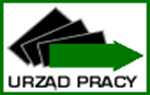 POWIATOWY URZĄD PRACYW HAJNÓWCEMonitoring zawodówdeficytowych i nadwyżkowychw powiecie  hajnowskim  w 2016 rokuHajnówka, kwiecień 2017r.Spis treściWstęp ......................................................................................................................... 31. Analiza ogólnej sytuacji na rynku pracy ................................................................. 32. Ranking zawodów deficytowych i nadwyżkowych ................................................. 83. Analiza umiejętności i uprawnień ......................................................................... 114. Analiza rynku edukacyjnego.................................................................................. 134.1. Analiza uczniów ostatnich klas szkół ponadgimnazjalnych ............................... 134.2. Analiza absolwentów szkół ponadgimnazjalnych .............................................. 145. Badanie kwestionariuszowe przedsiębiorstw ....................................................... 156. Prognoza lokalnego rynku pracy .......................................................................... 40Podsumowanie ......................................................................................................... 53INFORMACJA SYGNALNA .....................................................................................  57Załącznik 1. Rynek pracy ......................................................................................... 58Załącznik 2. Rynek edukacyjny ................................................................................ 60Wstęp         Podstawą opracowania raportu z monitoringu zawodów deficytowych i nadwyżkowych za 2015 r jest art. 9 ust.1 pkt 9  ustawy z dnia 20 kwietnia 2004 roku, o promocji zatrudnienia i instytucjach rynku pracy (Dz. U. z 2008 r. Nr 69, poz. 415 z późn. zm.).Raport został stworzony w oparciu o zalecenia metodyczne prowadzenia monitoringu zawodów deficytowych i nadwyżkowych na lokalnym rynku pracy.W raporcie wykorzystano dane z systemu Syriusz, dane z systemu SIO MEN, wyniki badania ofert pracy w internecie oraz wyniki badania kwestionariuszowego przedsiębiorstw.Analiza ogólnej sytuacji na rynku pracyW 2016r. w statystykach PUP Hajnówka, na koniec grudnia zarejestrowanych było 1658 osób. W porównaniu z końcem roku 2015r. odnotowano spadek ogólnej liczby zarejestrowanych bezrobotnych  o 57 osób (stan na grudzień 2015r. – 1715).Stopa bezrobocia w powiecie hajnowskim na koniec 2016r. wyniosła 9,7% i wskazuje                    na tendencję spadkową w porównaniu z końcem 2015r. ( 10,2% ). Liczba ofert pracy zgłoszonych w 2016r. w następujących zawodach wynosiła: pozostali robotnicy wykonujący prace proste w przemyśle – 200, spawacz – 100, sprzedawca – 53, lakiernik samochodowy – 40, magazynier – 32, pomocniczy robotnik budowlany - 31, robotnik magazynowy – 27, stolarz – 13, kucharz – 12, mistrz produkcji w przemyśle samochodowym – 10, pomocniczy robotnik torowy - 10 , pozostali pracownicy ochrony osób               i mienia - 10.W strukturze wielkich grup zawodów w 2016r. obserwujemy najwięcej bezrobotnych                       z kwalifikacjami w grupie ROBOTNICY PRZEMYSŁOWI I RZEMIEŚLNICY (489), SPECJALIŚCI (415), PRACOWNICY USŁUG I SPRZEDAWCY (402), PRACOWNICY WYKONUJĄCY PRACE PROSTE (237), TECHNICY I INNY ŚREDNI PERSONEL (210).                          Pracodawcy zgłaszali najwięcej ofert pracy w grupie PRACOWNICY USŁUG                                 I SPRZEDAWCY (402), PRACOWNICY WYKONUJĄCY PRACE PROSTE (507), ROBOTNICY PRZEMYSŁOWI  I  RZEMIEŚLNICY (277), PRACOWNICY BIUROWI (212), OPERATORZY I MONTERZY MASZYN I URZĄDZEŃ (83).Grupy zawodów, w których liczba bezrobotnych (stan na koniec okresu) jest największa w 2016 rokuGrupy zawodów, dla których wskaźnik płynności bezrobotnych jest najwyższy w 2016 rokuGrupy zawodów, dla których wskaźnik płynności bezrobotnych jest najmniejszy w 2016 rokuGrupy zawodów, dla których wskaźnik długotrwałego bezrobocia jest najwyższy w 2016 rokuTabela 1. Wskaźnik niedopasowania struktury ofert pracy w 2016 roku2. Ranking zawodów deficytowych i nadwyżkowychTabela 2. Ranking elementarnych grup zawodów deficytowych w 2016 roku* W przypadku maksymalnego deficytu liczba bezrobotnych równa jest zero. W rezultacie wskaźnik dostępności ofert pracy równa się zero, a pozostałe mierniki nie osiągają wartości. Z tego względu zaleca się prezentację tej grupy według malejącej liczby dostępnych ofert pracy.Tabela 4. Ranking elementarnych grup zawodów nadwyżkowych w 2016 roku* W przypadku maksymalnej nadwyżki liczba ofert pracy równa jest zero. W rezultacie wskaźnik dostępności ofert pracy nie przyjmuje wartości. Z tego względu zaleca się prezentację tej grupy według malejącej przeciętnej miesięcznej liczby bezrobotnych.3. Analiza umiejętności i uprawnieńTabela 5. Umiejętności i uprawnienia według wielkich grup zawodów w 2016 roku* Odsetek bezrobotnych wyliczany jest jako iloraz stanu bezrobotnych z danym uprawnieniem w ramach wielkiej grupy zawodów do całkowitego stanu bezrobotnych w ramach wielkiej grupy zawodów		** Odsetek ofert pracy liczony jest jako iloraz napływu ofert pracy, w których dana umiejętność lub uprawnienie jest wymagań do całkowitego napływu ofert pracy w ramach danej wielkiej grupy zawodów (PUP +Internet).					Tabela 6. Bezrobotni bez zawodu w 2016 roku4. Analiza rynku edukacyjnego4.1. Analiza uczniów ostatnich klas szkół ponadgimnazjalnychTabela 7. Uczniowie ostatnich klas szkół ponadgimnazjalnych według elementarnych grup zawodów deficytowych, zrównoważonych oraz nadwyżkowych w 2016 roku4.2. Analiza absolwentów szkół ponadgimnazjalnychTabela 8. Liczba absolwentów oraz bezrobotnych absolwentów według typu szkoły                 w 2016 roku* Liczba absolwentów, którzy zdali egzamin potwierdzający kwalifikacje zawodowe.						5. Badanie kwestionariuszowe przedsiębiorstwBadanie kwestionariuszowe przedsiębiorstw zostało przeprowadzone w wrześniu  2016 r.  Wzięło w nim udział  65 przedsiębiorstw. Rozkład liczby przedsiębiorstw, które zostały przebadane w badaniu kwestionariuszowym,                  w rozbiciu na liczbę zatrudnionych w nich pracowników obrazuje  poniższa tabela.Rysunek 1. Struktura badanych przedsiębiorstw pod względem liczby zatrudnionych pracowników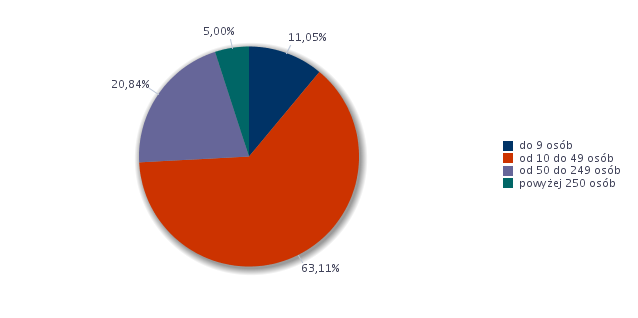 Rysunek 2. Struktura badanych przedsiębiorstw według rodzaju działalności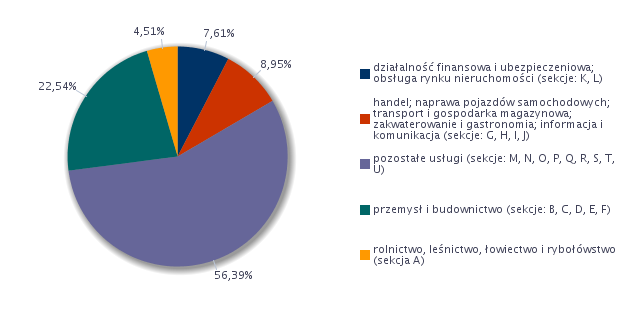 Rysunek 3. Struktura zmian w zatrudnieniu w badanych przedsiębiorstwach                   w 2016 roku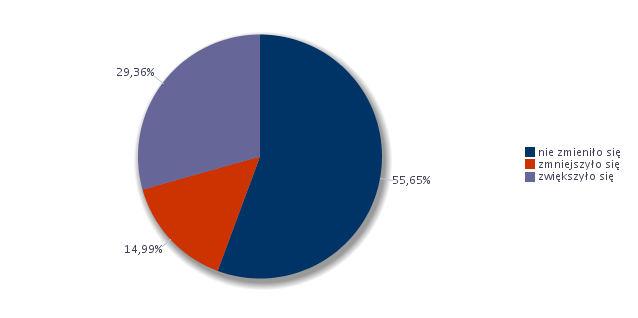 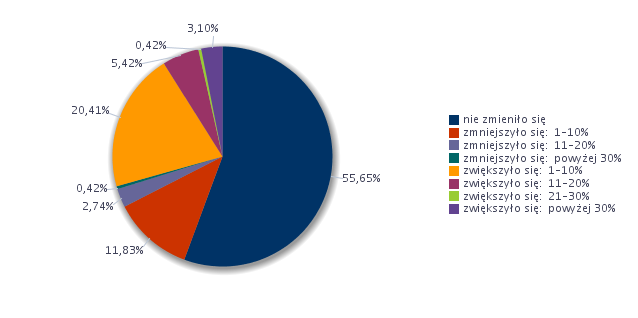 Rysunek 4. Wskaźnik zatrudnienia netto według wielkich grup zawodów w 2016 roku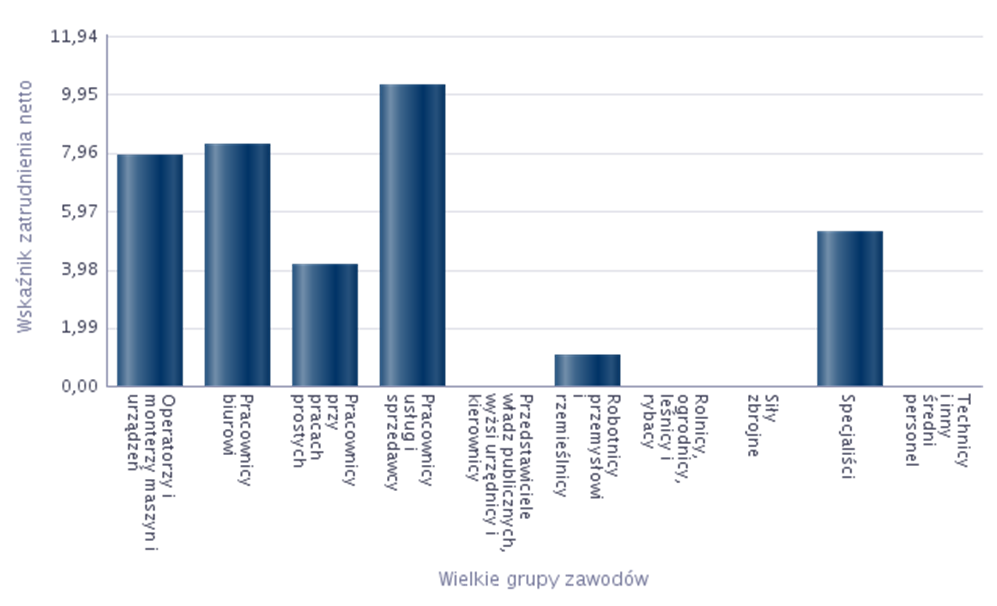 WZ = 14,36Analiza oceny przygotowania kandydatów do pracy w zawodach, w których pracodawcy zwiększyli zatrudnienie w 2016r. Rysunek 5. Rozkład odpowiedzi na pytanie „Czy Państwa firma ma problemy z pozyskiwaniemnowych pracowników?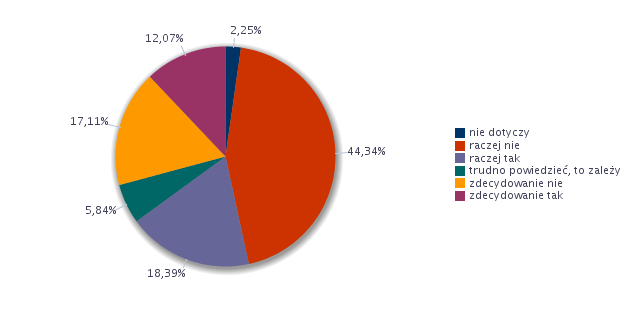 Tabela 9. Zawody, w jakich przedsiębiorstwom trudno jest znaleźć odpowiednich kandydatów do pracyRysunek 6. Struktura badanych podmiotów gospodarki narodowej pod względem sposobu poszukiwania nowych pracowników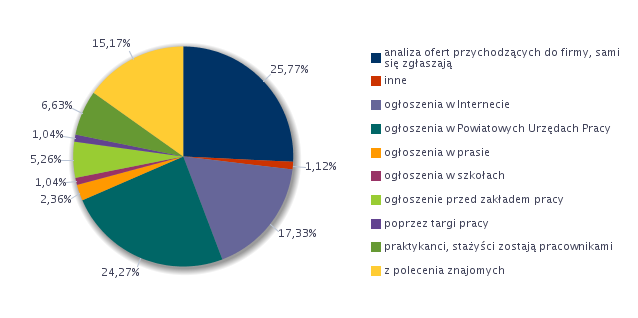 Analiza odsetka ofert pracy zgłaszanych do Powiatowych Urzędów Pracy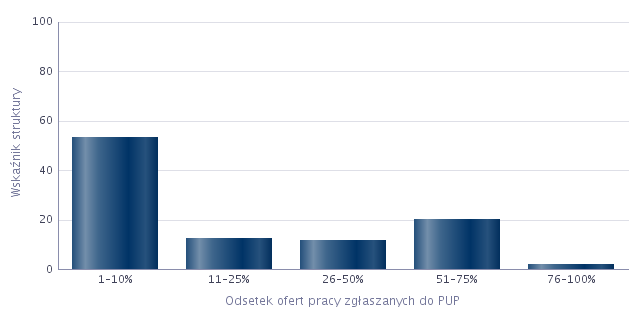 6. Prognoza lokalnego rynku pracyRysunek 7. Struktura prognozowanych zmian zatrudnienia w badanych przedsiębiorstwach w 2017 roku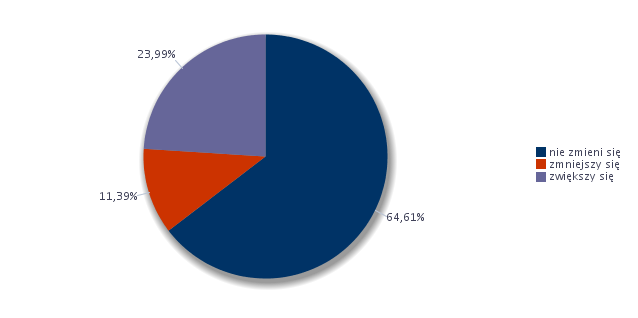 Odsetek przedsiębiorstw przewidujących zmiany w zatrudnieniu w 2017 roku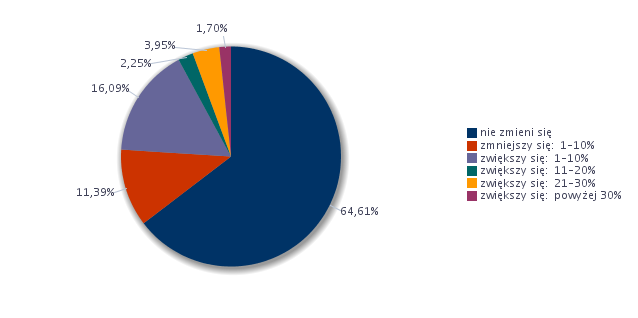 Rysunek 8. Prognoza zatrudnienia netto dla wielkich grup zawodów w 2017 roku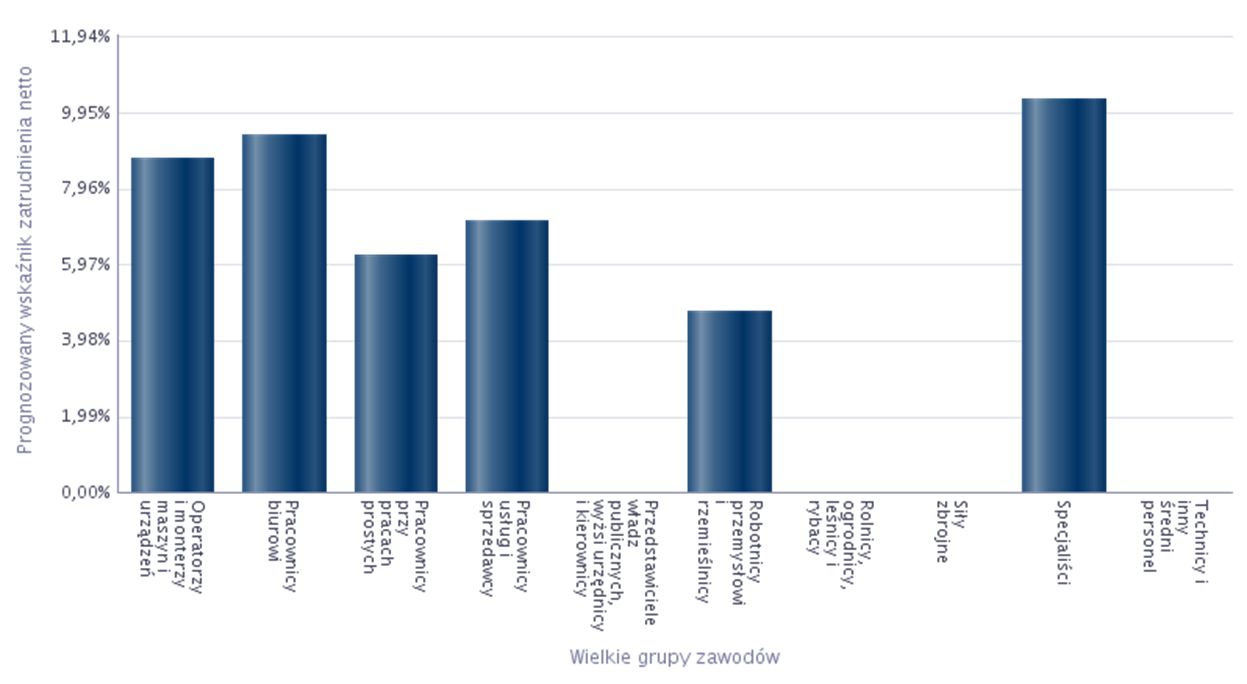 Umiejętności i cechy szczególnie istotne dla pracodawców u potencjalnych pracowników, których firma planuje zatrudnićPodsumowanie       	 Sytuacja na rynku pracy w powiecie hajnowskim w 2016r. w porównaniu z rokiem 2015r. uległa niewielkiej poprawie. Liczba bezrobotnych zmalała w końcu 2016r. o 57 osób w porównaniu z końcem 2015r. Stopa bezrobocia zmalała z 10,2% do 9,7%. Wśród grup zawodów, w których liczba bezrobotnych była największa w 2016 roku odnotowano: gospodarzy budynków (105), robotników wykonujący prace proste w przemyśle gdzie indziej niesklasyfikowanych (89), sprzedawców sklepowych (87), ślusarzy                                      i pokrewnych (72),  stolarzy meblowych  i pokrewnych (56), robotników wykonujących prace proste  w budownictwie ogólnym (37) .- Sprzedawcy sklepowi (157)- Gospodarze budynków ( 136)- Ślusarze i pokrewni ( 103) - Robotnicy wykonujący prace proste w przemyśle gdzie indziej niesklasyfikowani (96)- Stolarze meblowi i pokrewni (79) - Specjaliści do spraw administracji i rozwoju ( 68)           	W grupach zawodów, dla których wskaźnik płynności bezrobocia był najwyższy               w 2016 roku wyróżniamy: pracowników do spraw transportu (5,00), architektów (4,00), dietetyków i żywieniowców (3,00), konsultantów i innych pracowników biur podróży (3,00), gońców, bagażowych i pokrewnych (3,00).Wśród zawodów deficytowych w 2016r.  znaleźli się przedstawiciele następujących grup: - Agenci ubezpieczeniowi - Opiekunowie zwierząt domowych i pracownicy zajmujący się zwierzętami - Pozostali pracownicy zajmujący się sprzątaniem- Średni personel w zakresie działalności artystycznej i kulturalnej gdzie niesklasyfikowani- Pomocnicy biblioteczni- Psycholodzy i pokrewni- Fizjoterapeuci       	W grupie zawodów nadwyżkowych w 2016r. znajdziemy przedstawicieli: barmanów, inżynierów gdzie indziej niesklasyfikowanych, robotników wykonujących prace proste                   w budownictwie drogowym, wodnym i pokrewnych, pielęgniarki bez specjalizacji                       lub w trakcie specjalizacji, gospodarzy budynków, recepcjonistów (z wyłączeniem hotelowych), zamiataczy i pokrewnych, murarzy i pokrewnych.W strukturze absolwentów szkół  bezrobotni bez zawodu stanowili odpowiednio: - gimnazjalne i poniżej - 120zasadnicze zawodowe - 6średnie ogólnokształcące - 58policealne i średnie zawodowe - 36wyższe – 0Powiatowe Urzędy Pracy przeprowadziły w 2016r.  Badanie Kwestionariuszowe Przedsiębiorstw. Wśród firm, które wzięły w nim udział  znalazło się 65 przedsiębiorstw                z terenu powiatu hajnowskiego. Najwięcej pracodawców, spośród w/w zatrudnia od 10 do 49 pracowników (28 ankietowanych). Kolejno 26 ankietowanych zatrudnia do 9 pracowników. Dwie firmy biorące udział w badaniu zatrudnia powyżej 250 pracowników.W strukturze badanych podmiotów gospodarki narodowej wg rodzaju działalności najwięcej ankietowanych znalazło się wśród przedsiębiorstw zajmujących się usługami (56,39%), przemysłem i budownictwem (22,54%).Przedsiębiorcy zapytani o strukturę zmian w zatrudnieniu w 2016r. odpowiedzieli,                           iż zatrudnienie w ich firmie : - nie zmniejszyło się ( 55,65% ankietowanych) - zwiększyło się ( 29,36% ankietowanych)- zmniejszyło się ( 14,99% ankietowanych) Na pytanie o zatrudnienie netto w firmach, który wyniósł w 2016 r. ( WZ = 16,47)  najwięcej pracodawców wskazało, że jest on najwyższy w grupach następujących zawodów:- pracownicy usług i sprzedawcy (WZ = 10,27)- pracownicy biurowi  (WZ = 8,27) - operatorzy i monterzy maszyn i urządzeń ( WZ = 7,87)Pracodawcy zapytani, czy ich firma ma problemy z pozyskaniem nowych pracowników odpowiedzieli następująco:- raczej nie ( 44,34%)- raczej tak ( 18,39%)- zdecydowanie nie (17,11%)- zdecydowanie tak ( 12,07%)- trudno powiedzieć, to zależy ( 5,84%)- nie dotyczy (2,25%)Spośród sposobów poszukiwania pracowników przez pracodawców z lokalnego rynku pracy rozkład odpowiedzi wygląda następująco: - analiza ofert przychodzących do firmy, sami się zgłaszają (25,77%) - ogłoszenia w PUP (24,27%) - ogłoszenia w Internecie (17,33 %)-  z polecenia znajomych (15,17%)-  praktykanci, stażyści zostają pracownikami (6,63%)-  ogłoszenia przed zakładem pracy (5,26%)-  ogłoszenia w prasie (2,36%)- inne (1,1%)- poprzez targi pracy (1,04%)-  ogłoszenia w szkołach  (1,04%) Zawody, w których pracodawcy najczęściej zgłaszają oferty pracy do PUP to: robotnik gospodarczy, pracownik kancelaryjny, pracownik socjalny, kierowca samochodu ciężarowego, księgowy, kucharz, pomoc kuchenna.             Według ankietowanych przedsiębiorców sytuacja popytowa w ich firmach w 2017r.                                  nie zmieni się (64,61% odpowiedzi); 23,99% zapytanych zamierza zwiększyć zatrudnienie             w stosunku do roku 2016. Natomiast 11,39% firm planuje redukcję etatów.            	 Prognozowany wskaźnik zatrudnienia netto ogółem w 2017 roku  wyniesie                  WZ = 12,60 %. Prognoza zatrudnienia netto dla wielkich grup zawodów w 2017 roku: Operatorzy i monterzy maszyn i urządzeń 	(8,75%)Pracownicy biurowi	(9,35%)Pracownicy przy pracach prostych	(6,23%)Pracownicy usług i sprzedawcy	(7,13%)Robotnicy przemysłowi i rzemieślnicy (4,75%)Specjaliści	(10,29%)Wśród zawodów, w jakich firmy mają zamiar zatrudniać pracowników w 2017r. znajdzie się: operator obrabiarek sterowanych numerycznie, pozostali inżynierowie do spraw przemysłu i produkcji, spawacz, ślusarz, monter budownictwa wodnego, monter instalacji i urządzeń sanitarnych, nauczyciel geografii, piekarz, pielęgniarka.ZAWODY  DEFICYTOWE  I  NADWYŻKOWEw POWIECIE HAJNOWSKIMINFORMACJA  SYGNALNA2016 r.*Monitoring zawodów deficytowych i nadwyżkowych został wykonany według nowej metodologii przygotowanej w ramach projektu współfinansowanego ze środków UE w ramach EFS „Opracowanie nowych zaleceń metodycznych prowadzenia monitoringu zawodów deficytowych i nadwyżkowych na lokalnym rynku pracy".Załącznik 1. Rynek pracyTabela 10. Bezrobotni, oferty pracy oraz mierniki stosowane w monitoringu w 2016  roku według wielkich grup zawodów Załącznik 2. Rynek edukacyjnyTabela 12. Liczba absolwentów oraz bezrobotnych absolwentów według ostatnio ukończonej szkoły w 2016 rokuTabela 12. Liczba absolwentów oraz bezrobotnych absolwentów według ostatnio ukończonej szkoły w 2016 roku c.d.Tabela 13    Liczba absolwentów oraz bezrobotnych absolwentów według elementarnej grupy zawodów w 2016 rokuTabela 13. Liczba absolwentów oraz bezrobotnych absolwentów według elementarnej grupy zawodów w 2016 roku cd.KodElementarne grupy zawodówLiczba bezrobotnych (stan na koniec okresu)5153Gospodarze budynków1059329Robotnicy wykonujący prace proste w przemyśle gdzie indziej niesklasyfikowani895223Sprzedawcy sklepowi (ekspedienci)877222Ślusarze i pokrewni727522Stolarze meblowi i pokrewni569313Robotnicy wykonujący prace proste w budownictwie ogólnym379112Pomoce i sprzątaczki biurowe, hotelowe i pokrewne347231Mechanicy pojazdów samochodowych293119Technicy nauk fizycznych i technicznych gdzie indziej niesklasyfikowani278172Operatorzy maszyn i urządzeń do obróbki drewna274110Pracownicy obsługi biurowej267512Piekarze, cukiernicy i pokrewni262422Specjaliści do spraw administracji i rozwoju253115Technicy mechanicy243142Technicy rolnictwa i pokrewni223314Średni personel do spraw statystyki i dziedzin pokrewnych206210Robotnicy leśni i pokrewni202359Specjaliści nauczania i wychowania gdzie indziej niesklasyfikowani197112Murarze i pokrewni195120Kucharze187223Ustawiacze i operatorzy obrabiarek do metali i pokrewni18Grupy zawodów, w których liczba bezrobotnych (napływ) jest największa w 2016 rokuGrupy zawodów, w których liczba bezrobotnych (napływ) jest największa w 2016 rokuGrupy zawodów, w których liczba bezrobotnych (napływ) jest największa w 2016 rokuGrupy zawodów, w których liczba bezrobotnych (napływ) jest największa w 2016 rokuGrupy zawodów, w których liczba bezrobotnych (napływ) jest największa w 2016 rokuKodElementarne grupy zawodówLiczba bezrobotnych (napływ w okresie)5223Sprzedawcy sklepowi (ekspedienci)1575153Gospodarze budynków1367222Ślusarze i pokrewni1039329Robotnicy wykonujący prace proste w przemyśle gdzie indziej niesklasyfikowani967522Stolarze meblowi i pokrewni792422Specjaliści do spraw administracji i rozwoju682359Specjaliści nauczania i wychowania gdzie indziej niesklasyfikowani538172Operatorzy maszyn i urządzeń do obróbki drewna464110Pracownicy obsługi biurowej399313Robotnicy wykonujący prace proste w budownictwie ogólnym369112Pomoce i sprzątaczki biurowe, hotelowe i pokrewne352421Specjaliści do spraw zarządzania i organizacji337231Mechanicy pojazdów samochodowych337512Piekarze, cukiernicy i pokrewni335120Kucharze323115Technicy mechanicy293119Technicy nauk fizycznych i technicznych gdzie indziej niesklasyfikowani275141Fryzjerzy267223Ustawiacze i operatorzy obrabiarek do metali i pokrewni256210Robotnicy leśni i pokrewni23KodElementarne grupy zawodówWskaźnik płynności bezrobotnych4323Pracownicy do spraw transportu5,002161Architekci4,003220Dietetycy i żywieniowcy3,004221Konsultanci i inni pracownicy biur podróży3,007214Robotnicy przygotowujący i wznoszący konstrukcje metalowe3,009621Gońcy, bagażowi i pokrewni3,006113Ogrodnicy2,507113Robotnicy obróbki kamienia2,502152Inżynierowie elektronicy2,002211Lekarze bez specjalizacji, w trakcie specjalizacji lub ze specjalizacją I stopnia2,002424Specjaliści do spraw szkoleń zawodowych i rozwoju kadr2,002432Specjaliści do spraw public relations2,002651Artyści plastycy2,003113Technicy elektrycy2,005112Konduktorzy i pokrewni2,006129Hodowcy zwierząt gdzie indziej niesklasyfikowani2,007317Rękodzielnicy wyrobów z drewna i pokrewnych materiałów2,008211Monterzy maszyn i urządzeń mechanicznych2,008213Monterzy sprzętu elektronicznego2,009611Ładowacze nieczystości2,00KodElementarne grupy zawodówWskaźnik płynności bezrobotnych1323Kierownicy do spraw budownictwa0,001330Kierownicy do spraw technologii informatycznych i telekomunikacyjnych0,001412Kierownicy w gastronomii0,002111Fizycy i astronomowie0,002261Lekarze dentyści bez specjalizacji, w trakcie specjalizacji lub ze specjalizacją I stopnia0,002423Specjaliści do spraw zarządzania zasobami ludzkimi0,002433Specjaliści do spraw sprzedaży (z wyłączeniem technologii informacyjno-komunikacyjnych)0,002512Specjaliści do spraw rozwoju systemów informatycznych0,002635Specjaliści do spraw społecznych0,003123Mistrzowie produkcji w budownictwie0,003240Technicy weterynarii0,003251Asystenci dentystyczni0,003334Agenci i administratorzy nieruchomości0,003339Pośrednicy usług biznesowych gdzie indziej niesklasyfikowani0,004131Maszynistki i operatorzy edytorów tekstu0,004313Pracownicy obsługi płacowej0,004412Listonosze i pokrewni0,005151Pracownicy obsługi technicznej biur, hoteli i innych obiektów0,005152Pracownicy usług domowych0,006122Hodowcy drobiu0,007513Robotnicy w produkcji wyrobów mleczarskich0,007532Konstruktorzy i krojczowie odzieży0,009111Pomoce domowe i sprzątaczki0,00KodElementarne grupy zawodówWskaźnik długotrwałego bezrobocia1212Kierownicy do spraw zarządzania zasobami ludzkimi100,001324Kierownicy do spraw logistyki i dziedzin pokrewnych100,002131Biolodzy i pokrewni100,002632Archeolodzy, socjolodzy i specjaliści dziedzin pokrewnych100,002642Dziennikarze100,002652Kompozytorzy, artyści muzycy i śpiewacy100,003114Technicy elektronicy i pokrewni100,003131Operatorzy urządzeń energetycznych100,003132Operatorzy urządzeń do spalania odpadów, uzdatniania wody i pokrewni100,003211Operatorzy aparatury medycznej100,003259Średni personel do spraw zdrowia gdzie indziej niesklasyfikowany100,003431Fotografowie100,003433Pracownicy bibliotek, galerii, muzeów, informacji naukowej i pokrewni100,003522Operatorzy urządzeń telekomunikacyjnych100,004120Sekretarki (ogólne)100,004311Pracownicy do spraw rachunkowości i księgowości100,004419Pracownicy obsługi biura gdzie indziej niesklasyfikowani100,005112Konduktorzy i pokrewni100,005142Kosmetyczki i pokrewni100,005221Właściciele sklepów100,005222Kierownicy sprzedaży w marketach100,005230Kasjerzy i sprzedawcy biletów100,005243Agenci sprzedaży bezpośredniej100,005245Sprzedawcy w stacji paliw100,005312Asystenci nauczycieli100,005322Pracownicy domowej opieki osobistej100,005419Pracownicy usług ochrony gdzie indziej niesklasyfikowani100,006114Rolnicy upraw mieszanych100,007111Monterzy konstrukcji budowlanych i konserwatorzy budynków100,007115Cieśle i stolarze budowlani100,007116Robotnicy budowy dróg100,007121Dekarze100,007127Monterzy i konserwatorzy instalacji klimatyzacyjnych i chłodniczych100,007214Robotnicy przygotowujący i wznoszący konstrukcje metalowe100,007313Jubilerzy, złotnicy i pokrewni100,007413Monterzy linii elektrycznych100,007513Robotnicy w produkcji wyrobów mleczarskich100,007534Tapicerzy i pokrewni100,007536Obuwnicy i pokrewni100,007543Klasyfikatorzy wyrobów przemysłowych100,007544Robotnicy zwalczania szkodników i chwastów100,008113Operatorzy urządzeń wiertniczych i wydobywczych ropy, gazu i innych surowców100,008211Monterzy maszyn i urządzeń mechanicznych100,008213Monterzy sprzętu elektronicznego100,008331Kierowcy autobusów i motorniczowie tramwajów100,00Wskaźnik niedopasowaniastruktury ofert pracyWskaźnik niedopasowaniastruktury ofert pracyKod grupy zawodówNazwa wielkiej grupy zawodówoferty                             w internecieoferty                             w internecieoferty pracy CBOP (PUP+OHP+EURES)oferty pracy CBOP (PUP+OHP+EURES)2016r.2015r.Kod grupy zawodówNazwa wielkiej grupy zawodów2016r.2015r.2016r.2015r.2016r.2015r.1PRZEDSTAWICIELE WŁADZ PUBLICZNYCH, WYŻSI URZĘDNICY                            I KIEROWNICY1728322SPECJALIŚCI61648613TECHNICY I INNY ŚREDNI PERSONEL166375774PRACOWNICY BIUROWI0-2121845PRACOWNICY USŁUG I SPRZEDAWCY525214916ROLNICY, OGRODNICY, LEŚNICY I RYBACY0-217ROBOTNICY PRZEMYSŁOWI I RZEMIEŚLNICY0152774838OPERATORZY I MONTERZY MASZYN I URZĄDZEŃ27834309PRACOWNICY WYKONUJĄCY PRACE PROSTE141507511ogółem ogółem 6013217282240MAKSYMALNY  DEFICYTMAKSYMALNY  DEFICYTMAKSYMALNY  DEFICYTMAKSYMALNY  DEFICYTMAKSYMALNY  DEFICYTMAKSYMALNY  DEFICYTMAKSYMALNY  DEFICYTMAKSYMALNY  DEFICYTMAKSYMALNY  DEFICYTMAKSYMALNY  DEFICYTkodElementarna grupa zawodówLiczba dostępnychofert pracy( O tk)Liczba dostępnychofert pracy( O tk)Liczba dostępnychofert pracy( O tk)Odsetek ofertsubsydiowanych                    w CBOP                            (PUP+OHP+EURES)(%)Odsetek ofertsubsydiowanych                    w CBOP                            (PUP+OHP+EURES)(%)Odsetek ofertsubsydiowanych                    w CBOP                            (PUP+OHP+EURES)(%)Odsetek miejsc aktywizacjizawodowej(%)Odsetek miejsc aktywizacjizawodowej(%)3321Agenci ubezpieczeniowi222100,00100,00100,00100,0100,01439Kierownicy do spraw innych typów gdzie indziej niesklasyfikowani111---0,00,09334Układacze towarów na półkach 1110,00,09129Pozostali pracownicy zajmujący się sprzątaniem111100,00100,00100,0091,6791,674411Pomocnicy biblioteczni000100,0100,0100,025,0025,009215Robotnicy wykonujący prace proste w leśnictwie0000,000,000,000,00,02294Audiofonolodzy             i logopedzi0000,000,000,000,00,03439Średni personel            w zakresie działalności artystycznej i kulturalnej gdzie indziej niesklasyfikowany000100,0100,0100,066,6766,675164Opiekunowie zwierząt domowych i pracownicy zajmujący się zwierzętami000100,0100,0100,0100,0100,0DEFICYTDEFICYTDEFICYTDEFICYTDEFICYTDEFICYTDEFICYTDEFICYTKodElementarnagrupa zawodówB tkOtkB/OtkB/OtkWDBtkWPBtkOdsetekofert subsydiowanych(PUP+OHP+EURES)(%)Odsetek miejscaktywizacjizawodowej (%)2292Fizjoterapeuci0,170,420,400,40- 1,0060,0020,009622Pracownicy wykonujący dorywcze prace proste0,581,250,470,47- 0,000,001211Kierownicy do spraw finansowych0,501,000,500,50- 1,00- 0,008141Operatorzy maszyn do produkcji wyrobów gumowych0,500,830,600,60- 1,000,000,002634Psycholodzy i pokrewni0,831,330,630,630,001,0025,0025,00MAKSYMALNA  NADWYŻKAMAKSYMALNA  NADWYŻKAMAKSYMALNA  NADWYŻKAMAKSYMALNA  NADWYŻKAMAKSYMALNA  NADWYŻKAMAKSYMALNA  NADWYŻKAMAKSYMALNA  NADWYŻKAMAKSYMALNA  NADWYŻKAMAKSYMALNA  NADWYŻKAMAKSYMALNA  NADWYŻKAMAKSYMALNA  NADWYŻKAkodkodElementarna grupa zawodówElementarna grupa zawodówElementarna grupa zawodówElementarna grupa zawodówElementarna grupa zawodówLiczba bezrobotnychLiczba bezrobotnychLiczba bezrobotnychLiczba bezrobotnych31153115Technicy mechanicyTechnicy mechanicyTechnicy mechanicyTechnicy mechanicyTechnicy mechanicy2020202075317531Krawcy, kuśnierze, kapelusznicy i pokrewniKrawcy, kuśnierze, kapelusznicy i pokrewniKrawcy, kuśnierze, kapelusznicy i pokrewniKrawcy, kuśnierze, kapelusznicy i pokrewniKrawcy, kuśnierze, kapelusznicy i pokrewni1515151575347534Tapicerzy i pokrewniTapicerzy i pokrewniTapicerzy i pokrewniTapicerzy i pokrewniTapicerzy i pokrewni111175137513Robotnicy w produkcji wyrobów mleczarskichRobotnicy w produkcji wyrobów mleczarskichRobotnicy w produkcji wyrobów mleczarskichRobotnicy w produkcji wyrobów mleczarskichRobotnicy w produkcji wyrobów mleczarskich111154195419Pracownicy usług ochrony gdzie indziej niesklasyfikowaniPracownicy usług ochrony gdzie indziej niesklasyfikowaniPracownicy usług ochrony gdzie indziej niesklasyfikowaniPracownicy usług ochrony gdzie indziej niesklasyfikowaniPracownicy usług ochrony gdzie indziej niesklasyfikowani0000NADWYŻKANADWYŻKANADWYŻKANADWYŻKANADWYŻKANADWYŻKANADWYŻKANADWYŻKANADWYŻKANADWYŻKANADWYŻKAKodElementarnagrupa zawodówElementarnagrupa zawodówB tkOtkB/OtkWDBtkWDBtkWPBtkOdsetekofert subsydiowanych(%)Odsetek wolnychmiejscpracy i miejscaktywizacjizawodowej (%)5132BarmaniBarmani2,670,0832,0066,6766,670,67100,00100,003512Technicy wsparcia informatycznego i technicznegoTechnicy wsparcia informatycznego i technicznego8,000,2532,0060,0060,000,6433,3333,332221Pielęgniarki bez specjalizacji lub w trakcie specjalizacjiPielęgniarki bez specjalizacji lub w trakcie specjalizacji5,000,2520,0060,0060,000,83100,0066,675245Sprzedawcy w stacji paliwSprzedawcy w stacji paliw1,580,0819,00100,00100,000,500,000,008332Kierowcy samochodów ciężarowychKierowcy samochodów ciężarowych6,080,4214,6066,6766,670,670,000,008322Kierowcy samochodów osobowych i dostawczychKierowcy samochodów osobowych i dostawczych14,921,3311,1970,5970,590,9450,000,003119Technicy nauk fizycznych i technicznych gdzie indziej niesklasyfikowaniTechnicy nauk fizycznych i technicznych gdzie indziej niesklasyfikowani23,922,1711,0459,2659,260,890,000,007112Murarze i pokrewniMurarze i pokrewni15,331,4210,8257,8957,890,7920,0020,008182Maszyniści kotłów parowych i pokrewniMaszyniści kotłów parowych i pokrewni12,081,1710,3666,6766,670,9050,000,009312Robotnicy wykonujący prace proste w budownictwie drogowym, wodnym i pokrewniRobotnicy wykonujący prace proste w budownictwie drogowym, wodnym i pokrewni9,921,427,0090,0090,000,67100,0070,597521Robotnicy przygotowujący drewno i pokrewniRobotnicy przygotowujący drewno i pokrewni3,000,585,1466,6766,670,8657,140,005153Gospodarze budynkówGospodarze budynków90,4223,173,9056,1956,190,9398,2064,034226Recepcjoniści (z wyłączeniem hotelowych)Recepcjoniści (z wyłączeniem hotelowych)4,001,083,6960,0060,000,7876,9253,859613Zamiatacze i pokrewniZamiatacze i pokrewni7,332,333,1472,7372,730,6496,4342,862149Inżynierowie gdzie indziej niesklasyfikowaniInżynierowie gdzie indziej niesklasyfikowani5,173,171,6357,1457,140,57100,00100,00Wielka grupa zawodówSTRONA  PODAŻOWA  RYNKU  PRACYSTRONA  PODAŻOWA  RYNKU  PRACYSTRONA  POPYTOWA  RYNKU  PRACYSTRONA  POPYTOWA  RYNKU  PRACYWielka grupa zawodówumiejętności posiadane przez bezrobotnychodsetek bezrobotnych (%)*umiejętności        wymagane                     w ofertach pracyodsetek ofert pracy (%)**PRZEDSTAWICIELE WŁADZ PUBLICZNYCH, WYŻSI URZĘDNICY                I KIEROWNICYBRAK DANYCHBRAK DANYCHPlanowanie i organizacja pracy własnej100,00PRZEDSTAWICIELE WŁADZ PUBLICZNYCH, WYŻSI URZĘDNICY                I KIEROWNICYBRAK DANYCHBRAK DANYCHWspółpraca w zespole93,75PRZEDSTAWICIELE WŁADZ PUBLICZNYCH, WYŻSI URZĘDNICY                I KIEROWNICYBRAK DANYCHBRAK DANYCHZnajomość języków obcych50,00PRZEDSTAWICIELE WŁADZ PUBLICZNYCH, WYŻSI URZĘDNICY                I KIEROWNICYBRAK DANYCHBRAK DANYCHObsługa, montaż i naprawa urządzeń technicznych6,25SPECJALIŚCIBRAK DANYCHBRAK DANYCHObsługa, montaż i naprawa urządzeń technicznych75,00SPECJALIŚCIBRAK DANYCHBRAK DANYCHObsługa komputera i wykorzystanie internetu50,00SPECJALIŚCIBRAK DANYCHBRAK DANYCHSprawność psychofizyczna i psychomotoryczna50,00SPECJALIŚCIBRAK DANYCHBRAK DANYCHZnajomość języków obcych50,00SPECJALIŚCIBRAK DANYCHBRAK DANYCHPlanowanie i organizacja pracy własnej25,00TECHNICY I INNY ŚREDNI PERSONELBRAK DANYCHBRAK DANYCHObsługa, montaż i naprawa urządzeń technicznych100,0TECHNICY I INNY ŚREDNI PERSONELBRAK DANYCHBRAK DANYCHKomunikacja ustna/ komunikatywność75,00TECHNICY I INNY ŚREDNI PERSONELBRAK DANYCHBRAK DANYCHWywieranie wpływu50,00TECHNICY I INNY ŚREDNI PERSONELBRAK DANYCHBRAK DANYCHSprawność psychofizyczna i psychomotoryczna50,00TECHNICY I INNY ŚREDNI PERSONELBRAK DANYCHBRAK DANYCHObsługa komputera i wykorzystanie internetu50,00PRACOWNICY USŁUG I SPRZEDAWCYBRAK DANYCHBRAK DANYCHKomunikacja ustna/ komunikatywność66,67PRACOWNICY USŁUG I SPRZEDAWCYBRAK DANYCHBRAK DANYCHObsługa komputera i wykorzystanie internetu33,33PRACOWNICY USŁUG I SPRZEDAWCYBRAK DANYCHBRAK DANYCHObsługa, montaż i naprawa urządzeń technicznych33,33PRACOWNICY USŁUG I SPRZEDAWCYBRAK DANYCHBRAK DANYCHPlanowanie i organizacja pracy własnej33,33PRACOWNICY USŁUG I SPRZEDAWCYBRAK DANYCHBRAK DANYCHPrzedsiębiorczość, inicjatywność, kreatywność33,33OPERATORZY                      I MONTERZY MASZYN                             I URZĄDZEŃBRAK DANYCHBRAK DANYCHObsługa, montaż i naprawa urządzeń technicznych100,00WyszczególnienieBezrobotni ogółemw tym bezrobotni bez zawoduOdsetek bezrobotnych bez zawodu (%)*Ogółem1 65922013,26%wg poziomu wykształcenia:gimnazjalne i poniżej49312024,34%zasadnicze zawodowe40561,48%średnie ogólnokształcące1855831,35%policealne i średnie zawodowe365369,86%wyższe21100,00%wg typu ukończonej szkoły:zasadnicza szkoła zawodowa4100,00%szkoła przysposabiająca do pracy- - - technikum852731,76%liceum ogólnokształcące1033533,98%liceum profilowane200,00%technikum uzupełniające- - liceum uzupełniające- - szkoła policealna25312,00%wyższa17700,00%brak danych źródłowych1 22615512,64%*Odsetek bezrobotnych wyliczany jest jako stosunek bezrobotnych bez zawodu wg stanu w końcu okresu sprawozdawczego do ogółu bezrobotnych w ramach danej analizowanej kategorii.*Odsetek bezrobotnych wyliczany jest jako stosunek bezrobotnych bez zawodu wg stanu w końcu okresu sprawozdawczego do ogółu bezrobotnych w ramach danej analizowanej kategorii.*Odsetek bezrobotnych wyliczany jest jako stosunek bezrobotnych bez zawodu wg stanu w końcu okresu sprawozdawczego do ogółu bezrobotnych w ramach danej analizowanej kategorii.*Odsetek bezrobotnych wyliczany jest jako stosunek bezrobotnych bez zawodu wg stanu w końcu okresu sprawozdawczego do ogółu bezrobotnych w ramach danej analizowanej kategorii.Zawody  deficytoweZawody  deficytoweZawody  deficytoweElementarna grupa zawodówElementarna grupa zawodówLiczba uczniów ostatnich klas szkół ponadgimnazjalnychKod grupyNazwa grupyLiczba uczniów ostatnich klas szkół ponadgimnazjalnych1211Kierownicy do spraw finansowych01439Kierownicy do spraw innych typów usług gdzie indziej niesklasyfikowani02292Fizjoterapeuci02294Audiofonolodzy i logopedzi02634Psycholodzy i pokrewni03321Agenci ubezpieczeniowi03439Średni personel w zakresie działalności artystycznej i kulturalnej gdzie indziej niesklasyfikowany04411Pomocnicy biblioteczni05164Opiekunowie zwierząt domowych i pracownicy zajmujący się zwierzętami08141Operatorzy maszyn do produkcji wyrobów gumowych09129Pozostali pracownicy zajmujący się sprzątaniem09215Robotnicy wykonujący prace proste w leśnictwie09334Układacze towarów na półkach09622Pracownicy wykonujący dorywcze prace proste0Zawody  nadwyżkoweZawody  nadwyżkoweZawody  nadwyżkoweElementarna grupa zawodówElementarna grupa zawodówLiczba uczniów ostatnich klas szkół ponadgimnazjalnychKod grupyNazwa grupyLiczba uczniów ostatnich klas szkół ponadgimnazjalnych2149Inżynierowie gdzie indziej niesklasyfikowani02221Pielęgniarki bez specjalizacji lub w trakcie specjalizacji03115Technicy mechanicy183119Technicy nauk fizycznych i technicznych gdzie indziej niesklasyfikowani03512Technicy wsparcia informatycznego i technicznego174226Recepcjoniści (z wyłączeniem hotelowych)05132Barmani05153Gospodarze budynków05245Sprzedawcy w stacji paliw05419Pracownicy usług ochrony gdzie indziej niesklasyfikowani07112Murarze i pokrewni07513Robotnicy w produkcji wyrobów mleczarskich07521Robotnicy przygotowujący drewno i pokrewni07531Krawcy, kuśnierze, kapelusznicy i pokrewni07534Tapicerzy i pokrewni08182Maszyniści kotłów parowych i pokrewni08322Kierowcy samochodów osobowych i dostawczych08332Kierowcy samochodów ciężarowych09312Robotnicy wykonujący prace proste w budownictwie drogowym, wodnym i pokrewni09613Zamiatacze i pokrewni0Typ szkołyLiczba  absolwentów             w poprzednim roku szkolnymLiczba  absolwentów             w poprzednim roku szkolnymLiczba bezrobotnych absolwentówLiczba bezrobotnych absolwentówLiczba bezrobotnych absolwentówWskaźnik frakcji bezrobotnych absolwentów wśród absolwentów (%)Wskaźnik frakcji bezrobotnych absolwentów wśród absolwentów (%)Typ szkołyogółemposiadający tytuł zawodowy*stan na  koniec grudnia roku poprzedniegostan na  koniec grudnia roku poprzedniegostan na koniec  maja roku sprawoz- dawczegostan na  koniec grudnia         roku poprzedniegostan na koniec maja roku sprawoz-dawczegozasadnicza szkoła zawodowa8833337,50%37,50%szkoła przysposabiająca do zawodu200000,0%0,0%technikum58581313722,4112,07%liceum ogólnokształcące16701818610,78%3,59%liceum profilowane--000--liceum uzupełniające---000--szkoła policealna252533312,00%12,00%Liczba przebadanych przedsiębiorstwLiczba przebadanych przedsiębiorstwKlasa wielkości przedsiębiorstwaLiczba przebadanych przedsiębiorstwdo 9 osób2610-492850-2499250 i więcej2Podsumowanie65Odsetek przedsiębiorstw deklarujących zmiany w zatrudnieniu w 2016 rokuWielkie grupy zawodówWskaźnik zatrudnienia nettoOperatorzy i monterzy maszyn i urządzeń7,87Pracownicy biurowi8,27Pracownicy przy pracach prostych4,17Pracownicy usług i sprzedawcy10,27Przedstawiciele władz publicznych, wyżsi urzędnicy i kierownicy0,00Robotnicy przemysłowi i rzemieślnicy1,07Rolnicy, ogrodnicy, leśnicy i rybacy0,00Siły zbrojne0,00Specjaliści5,28Technicy i inny średni personel0,00Analiza zawodów, w których przedsiębiorstwa najczęściej zatrudniały pracowników                           w bieżącym roku oraz umiejętności i cech kandydatów niezbędnych do pracy w tych zawodachAnaliza zawodów, w których przedsiębiorstwa najczęściej zatrudniały pracowników                           w bieżącym roku oraz umiejętności i cech kandydatów niezbędnych do pracy w tych zawodachAnaliza zawodów, w których przedsiębiorstwa najczęściej zatrudniały pracowników                           w bieżącym roku oraz umiejętności i cech kandydatów niezbędnych do pracy w tych zawodachAnaliza zawodów, w których przedsiębiorstwa najczęściej zatrudniały pracowników                           w bieżącym roku oraz umiejętności i cech kandydatów niezbędnych do pracy w tych zawodachAnaliza zawodów, w których przedsiębiorstwa najczęściej zatrudniały pracowników                           w bieżącym roku oraz umiejętności i cech kandydatów niezbędnych do pracy w tych zawodachAnaliza zawodów, w których przedsiębiorstwa najczęściej zatrudniały pracowników                           w bieżącym roku oraz umiejętności i cech kandydatów niezbędnych do pracy w tych zawodachZawódUmiejętności i cechyUmiejętności i cechyWskaźnik struktury odpowiedziWskaźnik struktury odpowiedziBiologBiologczytanie ze zrozumieniem i pisanie tekstów w języku polskimczytanie ze zrozumieniem i pisanie tekstów w języku polskim6,25%BiologBiologdodatkowe uprawnieniadodatkowe uprawnienia0,00%BiologBiologdoświadczenie zawodowedoświadczenie zawodowe6,25%BiologBiologkomunikacja ustna / komunikatywnośćkomunikacja ustna / komunikatywność6,25%BiologBiologobsługa komputera i wykorzystanie Internetuobsługa komputera i wykorzystanie Internetu6,25%BiologBiologobsługa, montaż i naprawa urządzeń technicznychobsługa, montaż i naprawa urządzeń technicznych6,25%BiologBiologplanowanie i organizacja pracy własnejplanowanie i organizacja pracy własnej6,25%BiologBiologprzedsiębiorczość, inicjatywność, kreatywnośćprzedsiębiorczość, inicjatywność, kreatywność6,25%BiologBiologsprawność psychofizyczna i psychomotorycznasprawność psychofizyczna i psychomotoryczna6,25%BiologBiologwspółpraca w zespolewspółpraca w zespole6,25%BiologBiologwykonywanie obliczeńwykonywanie obliczeń6,25%BiologBiologwyszukiwanie informacji, analiza i wyciąganie wnioskówwyszukiwanie informacji, analiza i wyciąganie wniosków6,25%BiologBiologwyuczony zawódwyuczony zawód6,25%BiologBiologwywieranie wpływuwywieranie wpływu6,25%BiologBiologzarządzanie ludźmi / przywództwozarządzanie ludźmi / przywództwo6,25%BiologBiologznajomość języków obcychznajomość języków obcych6,25%DozorcaDozorcaczytanie ze zrozumieniem i pisanie tekstów w języku polskimczytanie ze zrozumieniem i pisanie tekstów w języku polskim0,00%DozorcaDozorcadodatkowe uprawnieniadodatkowe uprawnienia6,25%DozorcaDozorcadoświadczenie zawodowedoświadczenie zawodowe6,25%DozorcaDozorcakomunikacja ustna / komunikatywnośćkomunikacja ustna / komunikatywność6,25%DozorcaDozorcaobsługa komputera i wykorzystanie Internetuobsługa komputera i wykorzystanie Internetu0,00%DozorcaDozorcaobsługa, montaż i naprawa urządzeń technicznychobsługa, montaż i naprawa urządzeń technicznych6,25%DozorcaDozorcaplanowanie i organizacja pracy własnejplanowanie i organizacja pracy własnej6,25%DozorcaDozorcaprzedsiębiorczość, inicjatywność, kreatywnośćprzedsiębiorczość, inicjatywność, kreatywność6,25%DozorcaDozorcasprawność psychofizyczna i psychomotorycznasprawność psychofizyczna i psychomotoryczna6,25%DozorcaDozorcawspółpraca w zespolewspółpraca w zespole6,25%DozorcaDozorcawykonywanie obliczeńwykonywanie obliczeń0,00%DozorcaDozorcawyszukiwanie informacji, analiza i wyciąganie wnioskówwyszukiwanie informacji, analiza i wyciąganie wniosków0,00%DozorcaDozorcawyuczony zawódwyuczony zawód0,00%DozorcaDozorcawywieranie wpływuwywieranie wpływu0,00%DozorcaDozorcazarządzanie ludźmi / przywództwozarządzanie ludźmi / przywództwo0,00%DozorcaDozorcaznajomość języków obcychznajomość języków obcych0,00%FakturzystkaFakturzystkaczytanie ze zrozumieniem i pisanie tekstów w języku polskimczytanie ze zrozumieniem i pisanie tekstów w języku polskim6,25%FakturzystkaFakturzystkadodatkowe uprawnieniadodatkowe uprawnienia0,00%FakturzystkaFakturzystkadoświadczenie zawodowedoświadczenie zawodowe6,25%FakturzystkaFakturzystkakomunikacja ustna / komunikatywnośćkomunikacja ustna / komunikatywność6,25%FakturzystkaFakturzystkaobsługa komputera i wykorzystanie Internetuobsługa komputera i wykorzystanie Internetu6,25%FakturzystkaFakturzystkaobsługa, montaż i naprawa urządzeń technicznychobsługa, montaż i naprawa urządzeń technicznych6,25%FakturzystkaFakturzystkaplanowanie i organizacja pracy własnejplanowanie i organizacja pracy własnej6,25%FakturzystkaFakturzystkaprzedsiębiorczość, inicjatywność, kreatywnośćprzedsiębiorczość, inicjatywność, kreatywność6,25%FakturzystkaFakturzystkasprawność psychofizyczna i psychomotorycznasprawność psychofizyczna i psychomotoryczna6,25%FakturzystkaFakturzystkawspółpraca w zespolewspółpraca w zespole6,25%FakturzystkaFakturzystkawykonywanie obliczeńwykonywanie obliczeń6,25%FakturzystkaFakturzystkawyszukiwanie informacji, analiza i wyciąganie wnioskówwyszukiwanie informacji, analiza i wyciąganie wniosków6,25%FakturzystkaFakturzystkawyuczony zawódwyuczony zawód6,25%FakturzystkaFakturzystkawywieranie wpływuwywieranie wpływu0,00%FakturzystkaFakturzystkazarządzanie ludźmi / przywództwozarządzanie ludźmi / przywództwo0,00%FakturzystkaFakturzystkaznajomość języków obcychznajomość języków obcych0,00%Kelner*Kelner*czytanie ze zrozumieniem i pisanie tekstów w języku polskimczytanie ze zrozumieniem i pisanie tekstów w języku polskim0,00%Kelner*Kelner*dodatkowe uprawnieniadodatkowe uprawnienia0,00%Kelner*Kelner*doświadczenie zawodowedoświadczenie zawodowe6,25%Kelner*Kelner*komunikacja ustna / komunikatywnośćkomunikacja ustna / komunikatywność6,25%Kelner*Kelner*obsługa komputera i wykorzystanie Internetuobsługa komputera i wykorzystanie Internetu6,25%Kelner*Kelner*obsługa, montaż i naprawa urządzeń technicznychobsługa, montaż i naprawa urządzeń technicznych0,00%Kelner*Kelner*planowanie i organizacja pracy własnejplanowanie i organizacja pracy własnej6,25%Kelner*Kelner*przedsiębiorczość, inicjatywność, kreatywnośćprzedsiębiorczość, inicjatywność, kreatywność6,25%Kelner*Kelner*sprawność psychofizyczna i psychomotorycznasprawność psychofizyczna i psychomotoryczna6,25%Kelner*Kelner*współpraca w zespolewspółpraca w zespole6,25%Kelner*Kelner*wykonywanie obliczeńwykonywanie obliczeń0,00%Kelner*Kelner*wyszukiwanie informacji, analiza i wyciąganie wnioskówwyszukiwanie informacji, analiza i wyciąganie wniosków0,00%Kelner*Kelner*wyuczony zawódwyuczony zawód0,00%Kelner*Kelner*wywieranie wpływuwywieranie wpływu0,00%Kelner*Kelner*zarządzanie ludźmi / przywództwozarządzanie ludźmi / przywództwo0,00%Kelner*Kelner*znajomość języków obcychznajomość języków obcych6,25%Kierowca operator wózków jezdniowych (widłowych)Kierowca operator wózków jezdniowych (widłowych)czytanie ze zrozumieniem i pisanie tekstów w języku polskimczytanie ze zrozumieniem i pisanie tekstów w języku polskim0,00%Kierowca operator wózków jezdniowych (widłowych)Kierowca operator wózków jezdniowych (widłowych)dodatkowe uprawnieniadodatkowe uprawnienia6,25%Kierowca operator wózków jezdniowych (widłowych)Kierowca operator wózków jezdniowych (widłowych)doświadczenie zawodowedoświadczenie zawodowe6,25%Kierowca operator wózków jezdniowych (widłowych)Kierowca operator wózków jezdniowych (widłowych)komunikacja ustna / komunikatywnośćkomunikacja ustna / komunikatywność6,25%Kierowca operator wózków jezdniowych (widłowych)Kierowca operator wózków jezdniowych (widłowych)obsługa komputera i wykorzystanie Internetuobsługa komputera i wykorzystanie Internetu0,00%Kierowca operator wózków jezdniowych (widłowych)Kierowca operator wózków jezdniowych (widłowych)obsługa, montaż i naprawa urządzeń technicznychobsługa, montaż i naprawa urządzeń technicznych6,25%Kierowca operator wózków jezdniowych (widłowych)Kierowca operator wózków jezdniowych (widłowych)planowanie i organizacja pracy własnejplanowanie i organizacja pracy własnej6,25%Kierowca operator wózków jezdniowych (widłowych)Kierowca operator wózków jezdniowych (widłowych)przedsiębiorczość, inicjatywność, kreatywnośćprzedsiębiorczość, inicjatywność, kreatywność6,25%Kierowca operator wózków jezdniowych (widłowych)Kierowca operator wózków jezdniowych (widłowych)sprawność psychofizyczna i psychomotorycznasprawność psychofizyczna i psychomotoryczna6,25%Kierowca operator wózków jezdniowych (widłowych)Kierowca operator wózków jezdniowych (widłowych)współpraca w zespolewspółpraca w zespole6,25%Kierowca operator wózków jezdniowych (widłowych)Kierowca operator wózków jezdniowych (widłowych)wykonywanie obliczeńwykonywanie obliczeń0,00%Kierowca operator wózków jezdniowych (widłowych)Kierowca operator wózków jezdniowych (widłowych)wyszukiwanie informacji, analiza i wyciąganie wnioskówwyszukiwanie informacji, analiza i wyciąganie wniosków0,00%Kierowca operator wózków jezdniowych (widłowych)Kierowca operator wózków jezdniowych (widłowych)wyuczony zawódwyuczony zawód0,00%Kierowca operator wózków jezdniowych (widłowych)Kierowca operator wózków jezdniowych (widłowych)wywieranie wpływuwywieranie wpływu0,00%Kierowca operator wózków jezdniowych (widłowych)Kierowca operator wózków jezdniowych (widłowych)zarządzanie ludźmi / przywództwozarządzanie ludźmi / przywództwo0,00%Kierowca operator wózków jezdniowych (widłowych)Kierowca operator wózków jezdniowych (widłowych)znajomość języków obcychznajomość języków obcych0,00%Kierowca samochodu ciężarowegoKierowca samochodu ciężarowegoczytanie ze zrozumieniem i pisanie tekstów w języku polskimczytanie ze zrozumieniem i pisanie tekstów w języku polskim0,00%Kierowca samochodu ciężarowegoKierowca samochodu ciężarowegododatkowe uprawnieniadodatkowe uprawnienia6,25%Kierowca samochodu ciężarowegoKierowca samochodu ciężarowegodoświadczenie zawodowedoświadczenie zawodowe6,25%Kierowca samochodu ciężarowegoKierowca samochodu ciężarowegokomunikacja ustna / komunikatywnośćkomunikacja ustna / komunikatywność6,25%Kierowca samochodu ciężarowegoKierowca samochodu ciężarowegoobsługa komputera i wykorzystanie Internetuobsługa komputera i wykorzystanie Internetu6,25%Kierowca samochodu ciężarowegoKierowca samochodu ciężarowegoobsługa, montaż i naprawa urządzeń technicznychobsługa, montaż i naprawa urządzeń technicznych6,25%Kierowca samochodu ciężarowegoKierowca samochodu ciężarowegoplanowanie i organizacja pracy własnejplanowanie i organizacja pracy własnej6,25%Kierowca samochodu ciężarowegoKierowca samochodu ciężarowegoprzedsiębiorczość, inicjatywność, kreatywnośćprzedsiębiorczość, inicjatywność, kreatywność3,08%Kierowca samochodu ciężarowegoKierowca samochodu ciężarowegosprawność psychofizyczna i psychomotorycznasprawność psychofizyczna i psychomotoryczna6,25%Kierowca samochodu ciężarowegoKierowca samochodu ciężarowegowspółpraca w zespolewspółpraca w zespole3,08%Kierowca samochodu ciężarowegoKierowca samochodu ciężarowegowykonywanie obliczeńwykonywanie obliczeń6,25%Kierowca samochodu ciężarowegoKierowca samochodu ciężarowegowyszukiwanie informacji, analiza i wyciąganie wnioskówwyszukiwanie informacji, analiza i wyciąganie wniosków3,08%Kierowca samochodu ciężarowegoKierowca samochodu ciężarowegowyuczony zawódwyuczony zawód6,25%Kierowca samochodu ciężarowegoKierowca samochodu ciężarowegowywieranie wpływuwywieranie wpływu0,00%Kierowca samochodu ciężarowegoKierowca samochodu ciężarowegozarządzanie ludźmi / przywództwozarządzanie ludźmi / przywództwo0,00%Kierowca samochodu ciężarowegoKierowca samochodu ciężarowegoznajomość języków obcychznajomość języków obcych3,08%Kucharz*Kucharz*czytanie ze zrozumieniem i pisanie tekstów w języku polskimczytanie ze zrozumieniem i pisanie tekstów w języku polskim6,25%Kucharz*Kucharz*dodatkowe uprawnieniadodatkowe uprawnienia0,00%Kucharz*Kucharz*doświadczenie zawodowedoświadczenie zawodowe6,25%Kucharz*Kucharz*komunikacja ustna / komunikatywnośćkomunikacja ustna / komunikatywność6,25%Kucharz*Kucharz*obsługa komputera i wykorzystanie Internetuobsługa komputera i wykorzystanie Internetu0,00%Kucharz*Kucharz*obsługa, montaż i naprawa urządzeń technicznychobsługa, montaż i naprawa urządzeń technicznych0,00%Kucharz*Kucharz*planowanie i organizacja pracy własnejplanowanie i organizacja pracy własnej6,25%Kucharz*Kucharz*przedsiębiorczość, inicjatywność, kreatywnośćprzedsiębiorczość, inicjatywność, kreatywność6,25%Kucharz*Kucharz*sprawność psychofizyczna i psychomotorycznasprawność psychofizyczna i psychomotoryczna6,25%Kucharz*Kucharz*współpraca w zespolewspółpraca w zespole6,25%Kucharz*Kucharz*wykonywanie obliczeńwykonywanie obliczeń6,25%Kucharz*Kucharz*wyszukiwanie informacji, analiza i wyciąganie wnioskówwyszukiwanie informacji, analiza i wyciąganie wniosków0,00%Kucharz*Kucharz*wyuczony zawódwyuczony zawód0,00%Kucharz*Kucharz*wywieranie wpływuwywieranie wpływu0,00%Kucharz*Kucharz*zarządzanie ludźmi / przywództwozarządzanie ludźmi / przywództwo0,00%Kucharz*Kucharz*znajomość języków obcychznajomość języków obcych0,00%Operator maszyn do produkcji wyrobów drewnianychOperator maszyn do produkcji wyrobów drewnianychczytanie ze zrozumieniem i pisanie tekstów w języku polskimczytanie ze zrozumieniem i pisanie tekstów w języku polskim6,25%Operator maszyn do produkcji wyrobów drewnianychOperator maszyn do produkcji wyrobów drewnianychdodatkowe uprawnieniadodatkowe uprawnienia0,00%Operator maszyn do produkcji wyrobów drewnianychOperator maszyn do produkcji wyrobów drewnianychdoświadczenie zawodowedoświadczenie zawodowe6,25%Operator maszyn do produkcji wyrobów drewnianychOperator maszyn do produkcji wyrobów drewnianychkomunikacja ustna / komunikatywnośćkomunikacja ustna / komunikatywność6,25%Operator maszyn do produkcji wyrobów drewnianychOperator maszyn do produkcji wyrobów drewnianychobsługa komputera i wykorzystanie Internetuobsługa komputera i wykorzystanie Internetu6,25%Operator maszyn do produkcji wyrobów drewnianychOperator maszyn do produkcji wyrobów drewnianychobsługa, montaż i naprawa urządzeń technicznychobsługa, montaż i naprawa urządzeń technicznych6,25%Operator maszyn do produkcji wyrobów drewnianychOperator maszyn do produkcji wyrobów drewnianychplanowanie i organizacja pracy własnejplanowanie i organizacja pracy własnej6,25%Operator maszyn do produkcji wyrobów drewnianychOperator maszyn do produkcji wyrobów drewnianychprzedsiębiorczość, inicjatywność, kreatywnośćprzedsiębiorczość, inicjatywność, kreatywność6,25%Operator maszyn do produkcji wyrobów drewnianychOperator maszyn do produkcji wyrobów drewnianychsprawność psychofizyczna i psychomotorycznasprawność psychofizyczna i psychomotoryczna6,25%Operator maszyn do produkcji wyrobów drewnianychOperator maszyn do produkcji wyrobów drewnianychwspółpraca w zespolewspółpraca w zespole6,25%Operator maszyn do produkcji wyrobów drewnianychOperator maszyn do produkcji wyrobów drewnianychwykonywanie obliczeńwykonywanie obliczeń6,25%Operator maszyn do produkcji wyrobów drewnianychOperator maszyn do produkcji wyrobów drewnianychwyszukiwanie informacji, analiza i wyciąganie wnioskówwyszukiwanie informacji, analiza i wyciąganie wniosków6,25%Operator maszyn do produkcji wyrobów drewnianychOperator maszyn do produkcji wyrobów drewnianychwyuczony zawódwyuczony zawód0,00%Operator maszyn do produkcji wyrobów drewnianychOperator maszyn do produkcji wyrobów drewnianychwywieranie wpływuwywieranie wpływu0,00%Operator maszyn do produkcji wyrobów drewnianychOperator maszyn do produkcji wyrobów drewnianychzarządzanie ludźmi / przywództwozarządzanie ludźmi / przywództwo0,00%Operator maszyn do produkcji wyrobów drewnianychOperator maszyn do produkcji wyrobów drewnianychznajomość języków obcychznajomość języków obcych0,00%Opiekunka środowiskowa*Opiekunka środowiskowa*czytanie ze zrozumieniem i pisanie tekstów w języku polskimczytanie ze zrozumieniem i pisanie tekstów w języku polskim6,25%Opiekunka środowiskowa*Opiekunka środowiskowa*dodatkowe uprawnieniadodatkowe uprawnienia0,00%Opiekunka środowiskowa*Opiekunka środowiskowa*doświadczenie zawodowedoświadczenie zawodowe6,25%Opiekunka środowiskowa*Opiekunka środowiskowa*komunikacja ustna / komunikatywnośćkomunikacja ustna / komunikatywność6,25%Opiekunka środowiskowa*Opiekunka środowiskowa*obsługa komputera i wykorzystanie Internetuobsługa komputera i wykorzystanie Internetu6,25%Opiekunka środowiskowa*Opiekunka środowiskowa*obsługa, montaż i naprawa urządzeń technicznychobsługa, montaż i naprawa urządzeń technicznych0,00%Opiekunka środowiskowa*Opiekunka środowiskowa*planowanie i organizacja pracy własnejplanowanie i organizacja pracy własnej6,25%Opiekunka środowiskowa*Opiekunka środowiskowa*przedsiębiorczość, inicjatywność, kreatywnośćprzedsiębiorczość, inicjatywność, kreatywność6,25%Opiekunka środowiskowa*Opiekunka środowiskowa*sprawność psychofizyczna i psychomotorycznasprawność psychofizyczna i psychomotoryczna6,25%Opiekunka środowiskowa*Opiekunka środowiskowa*współpraca w zespolewspółpraca w zespole6,25%Opiekunka środowiskowa*Opiekunka środowiskowa*wykonywanie obliczeńwykonywanie obliczeń0,00%Opiekunka środowiskowa*Opiekunka środowiskowa*wyszukiwanie informacji, analiza i wyciąganie wnioskówwyszukiwanie informacji, analiza i wyciąganie wniosków6,25%Opiekunka środowiskowa*Opiekunka środowiskowa*wyuczony zawódwyuczony zawód6,25%Opiekunka środowiskowa*Opiekunka środowiskowa*wywieranie wpływuwywieranie wpływu0,00%Opiekunka środowiskowa*Opiekunka środowiskowa*zarządzanie ludźmi / przywództwozarządzanie ludźmi / przywództwo0,00%Opiekunka środowiskowa*Opiekunka środowiskowa*znajomość języków obcychznajomość języków obcych0,00%Pedagog specjalnyPedagog specjalnyczytanie ze zrozumieniem i pisanie tekstów w języku polskimczytanie ze zrozumieniem i pisanie tekstów w języku polskim6,25%Pedagog specjalnyPedagog specjalnydodatkowe uprawnieniadodatkowe uprawnienia6,25%Pedagog specjalnyPedagog specjalnydoświadczenie zawodowedoświadczenie zawodowe6,25%Pedagog specjalnyPedagog specjalnykomunikacja ustna / komunikatywnośćkomunikacja ustna / komunikatywność6,25%Pedagog specjalnyPedagog specjalnyobsługa komputera i wykorzystanie Internetuobsługa komputera i wykorzystanie Internetu6,25%Pedagog specjalnyPedagog specjalnyobsługa, montaż i naprawa urządzeń technicznychobsługa, montaż i naprawa urządzeń technicznych0,00%Pedagog specjalnyPedagog specjalnyplanowanie i organizacja pracy własnejplanowanie i organizacja pracy własnej6,25%Pedagog specjalnyPedagog specjalnyprzedsiębiorczość, inicjatywność, kreatywnośćprzedsiębiorczość, inicjatywność, kreatywność6,25%Pedagog specjalnyPedagog specjalnysprawność psychofizyczna i psychomotorycznasprawność psychofizyczna i psychomotoryczna6,25%Pedagog specjalnyPedagog specjalnywspółpraca w zespolewspółpraca w zespole6,25%Pedagog specjalnyPedagog specjalnywykonywanie obliczeńwykonywanie obliczeń0,00%Pedagog specjalnyPedagog specjalnywyszukiwanie informacji, analiza i wyciąganie wnioskówwyszukiwanie informacji, analiza i wyciąganie wniosków6,25%Pedagog specjalnyPedagog specjalnywyuczony zawódwyuczony zawód6,25%Pedagog specjalnyPedagog specjalnywywieranie wpływuwywieranie wpływu6,25%Pedagog specjalnyPedagog specjalnyzarządzanie ludźmi / przywództwozarządzanie ludźmi / przywództwo0,00%Pedagog specjalnyPedagog specjalnyznajomość języków obcychznajomość języków obcych6,25%Pomocnik mleczarskiPomocnik mleczarskiczytanie ze zrozumieniem i pisanie tekstów w języku polskimczytanie ze zrozumieniem i pisanie tekstów w języku polskim0,00%Pomocnik mleczarskiPomocnik mleczarskidodatkowe uprawnieniadodatkowe uprawnienia0,00%Pomocnik mleczarskiPomocnik mleczarskidoświadczenie zawodowedoświadczenie zawodowe0,00%Pomocnik mleczarskiPomocnik mleczarskikomunikacja ustna / komunikatywnośćkomunikacja ustna / komunikatywność6,25%Pomocnik mleczarskiPomocnik mleczarskiobsługa komputera i wykorzystanie Internetuobsługa komputera i wykorzystanie Internetu0,00%Pomocnik mleczarskiPomocnik mleczarskiobsługa, montaż i naprawa urządzeń technicznychobsługa, montaż i naprawa urządzeń technicznych0,00%Pomocnik mleczarskiPomocnik mleczarskiplanowanie i organizacja pracy własnejplanowanie i organizacja pracy własnej6,25%Pomocnik mleczarskiPomocnik mleczarskiprzedsiębiorczość, inicjatywność, kreatywnośćprzedsiębiorczość, inicjatywność, kreatywność0,00%Pomocnik mleczarskiPomocnik mleczarskisprawność psychofizyczna i psychomotorycznasprawność psychofizyczna i psychomotoryczna6,25%Pomocnik mleczarskiPomocnik mleczarskiwspółpraca w zespolewspółpraca w zespole6,25%Pomocnik mleczarskiPomocnik mleczarskiwykonywanie obliczeńwykonywanie obliczeń0,00%Pomocnik mleczarskiPomocnik mleczarskiwyszukiwanie informacji, analiza i wyciąganie wnioskówwyszukiwanie informacji, analiza i wyciąganie wniosków0,00%Pomocnik mleczarskiPomocnik mleczarskiwyuczony zawódwyuczony zawód0,00%Pomocnik mleczarskiPomocnik mleczarskiwywieranie wpływuwywieranie wpływu0,00%Pomocnik mleczarskiPomocnik mleczarskizarządzanie ludźmi / przywództwozarządzanie ludźmi / przywództwo0,00%Pomocnik mleczarskiPomocnik mleczarskiznajomość języków obcychznajomość języków obcych0,00%Pozostali pracownicy obsługi biurowejPozostali pracownicy obsługi biurowejczytanie ze zrozumieniem i pisanie tekstów w języku polskimczytanie ze zrozumieniem i pisanie tekstów w języku polskim6,25%Pozostali pracownicy obsługi biurowejPozostali pracownicy obsługi biurowejdodatkowe uprawnieniadodatkowe uprawnienia3,13%Pozostali pracownicy obsługi biurowejPozostali pracownicy obsługi biurowejdoświadczenie zawodowedoświadczenie zawodowe6,25%Pozostali pracownicy obsługi biurowejPozostali pracownicy obsługi biurowejkomunikacja ustna / komunikatywnośćkomunikacja ustna / komunikatywność6,25%Pozostali pracownicy obsługi biurowejPozostali pracownicy obsługi biurowejobsługa komputera i wykorzystanie Internetuobsługa komputera i wykorzystanie Internetu6,25%Pozostali pracownicy obsługi biurowejPozostali pracownicy obsługi biurowejobsługa, montaż i naprawa urządzeń technicznychobsługa, montaż i naprawa urządzeń technicznych0,00%Pozostali pracownicy obsługi biurowejPozostali pracownicy obsługi biurowejplanowanie i organizacja pracy własnejplanowanie i organizacja pracy własnej6,25%Pozostali pracownicy obsługi biurowejPozostali pracownicy obsługi biurowejprzedsiębiorczość, inicjatywność, kreatywnośćprzedsiębiorczość, inicjatywność, kreatywność6,25%Pozostali pracownicy obsługi biurowejPozostali pracownicy obsługi biurowejsprawność psychofizyczna i psychomotorycznasprawność psychofizyczna i psychomotoryczna6,25%Pozostali pracownicy obsługi biurowejPozostali pracownicy obsługi biurowejwspółpraca w zespolewspółpraca w zespole6,25%Pozostali pracownicy obsługi biurowejPozostali pracownicy obsługi biurowejwykonywanie obliczeńwykonywanie obliczeń0,00%Pozostali pracownicy obsługi biurowejPozostali pracownicy obsługi biurowejwyszukiwanie informacji, analiza i wyciąganie wnioskówwyszukiwanie informacji, analiza i wyciąganie wniosków6,25%Pozostali pracownicy obsługi biurowejPozostali pracownicy obsługi biurowejwyuczony zawódwyuczony zawód6,25%Pozostali pracownicy obsługi biurowejPozostali pracownicy obsługi biurowejwywieranie wpływuwywieranie wpływu3,13%Pozostali pracownicy obsługi biurowejPozostali pracownicy obsługi biurowejzarządzanie ludźmi / przywództwozarządzanie ludźmi / przywództwo3,13%Pozostali pracownicy obsługi biurowejPozostali pracownicy obsługi biurowejznajomość języków obcychznajomość języków obcych0,00%Pozostali pracownicy zajmujący się sprzątaniem gdzie indziej niesklasyfikowaniPozostali pracownicy zajmujący się sprzątaniem gdzie indziej niesklasyfikowaniczytanie ze zrozumieniem i pisanie tekstów w języku polskimczytanie ze zrozumieniem i pisanie tekstów w języku polskim0,00%Pozostali pracownicy zajmujący się sprzątaniem gdzie indziej niesklasyfikowaniPozostali pracownicy zajmujący się sprzątaniem gdzie indziej niesklasyfikowanidodatkowe uprawnieniadodatkowe uprawnienia0,00%Pozostali pracownicy zajmujący się sprzątaniem gdzie indziej niesklasyfikowaniPozostali pracownicy zajmujący się sprzątaniem gdzie indziej niesklasyfikowanidoświadczenie zawodowedoświadczenie zawodowe0,00%Pozostali pracownicy zajmujący się sprzątaniem gdzie indziej niesklasyfikowaniPozostali pracownicy zajmujący się sprzątaniem gdzie indziej niesklasyfikowanikomunikacja ustna / komunikatywnośćkomunikacja ustna / komunikatywność6,25%Pozostali pracownicy zajmujący się sprzątaniem gdzie indziej niesklasyfikowaniPozostali pracownicy zajmujący się sprzątaniem gdzie indziej niesklasyfikowaniobsługa komputera i wykorzystanie Internetuobsługa komputera i wykorzystanie Internetu0,00%Pozostali pracownicy zajmujący się sprzątaniem gdzie indziej niesklasyfikowaniPozostali pracownicy zajmujący się sprzątaniem gdzie indziej niesklasyfikowaniobsługa, montaż i naprawa urządzeń technicznychobsługa, montaż i naprawa urządzeń technicznych0,00%Pozostali pracownicy zajmujący się sprzątaniem gdzie indziej niesklasyfikowaniPozostali pracownicy zajmujący się sprzątaniem gdzie indziej niesklasyfikowaniplanowanie i organizacja pracy własnejplanowanie i organizacja pracy własnej6,25%Pozostali pracownicy zajmujący się sprzątaniem gdzie indziej niesklasyfikowaniPozostali pracownicy zajmujący się sprzątaniem gdzie indziej niesklasyfikowaniprzedsiębiorczość, inicjatywność, kreatywnośćprzedsiębiorczość, inicjatywność, kreatywność0,00%Pozostali pracownicy zajmujący się sprzątaniem gdzie indziej niesklasyfikowaniPozostali pracownicy zajmujący się sprzątaniem gdzie indziej niesklasyfikowanisprawność psychofizyczna i psychomotorycznasprawność psychofizyczna i psychomotoryczna0,00%Pozostali pracownicy zajmujący się sprzątaniem gdzie indziej niesklasyfikowaniPozostali pracownicy zajmujący się sprzątaniem gdzie indziej niesklasyfikowaniwspółpraca w zespolewspółpraca w zespole6,25%Pozostali pracownicy zajmujący się sprzątaniem gdzie indziej niesklasyfikowaniPozostali pracownicy zajmujący się sprzątaniem gdzie indziej niesklasyfikowaniwykonywanie obliczeńwykonywanie obliczeń0,00%Pozostali pracownicy zajmujący się sprzątaniem gdzie indziej niesklasyfikowaniPozostali pracownicy zajmujący się sprzątaniem gdzie indziej niesklasyfikowaniwyszukiwanie informacji, analiza i wyciąganie wnioskówwyszukiwanie informacji, analiza i wyciąganie wniosków0,00%Pozostali pracownicy zajmujący się sprzątaniem gdzie indziej niesklasyfikowaniPozostali pracownicy zajmujący się sprzątaniem gdzie indziej niesklasyfikowaniwyuczony zawódwyuczony zawód0,00%Pozostali pracownicy zajmujący się sprzątaniem gdzie indziej niesklasyfikowaniPozostali pracownicy zajmujący się sprzątaniem gdzie indziej niesklasyfikowaniwywieranie wpływuwywieranie wpływu0,00%Pozostali pracownicy zajmujący się sprzątaniem gdzie indziej niesklasyfikowaniPozostali pracownicy zajmujący się sprzątaniem gdzie indziej niesklasyfikowanizarządzanie ludźmi / przywództwozarządzanie ludźmi / przywództwo0,00%Pozostali pracownicy zajmujący się sprzątaniem gdzie indziej niesklasyfikowaniPozostali pracownicy zajmujący się sprzątaniem gdzie indziej niesklasyfikowaniznajomość języków obcychznajomość języków obcych0,00%Pozostali robotnicy wykonujący prace proste w przemyślePozostali robotnicy wykonujący prace proste w przemyśleczytanie ze zrozumieniem i pisanie tekstów w języku polskimczytanie ze zrozumieniem i pisanie tekstów w języku polskim0,00%Pozostali robotnicy wykonujący prace proste w przemyślePozostali robotnicy wykonujący prace proste w przemyśledodatkowe uprawnieniadodatkowe uprawnienia0,00%Pozostali robotnicy wykonujący prace proste w przemyślePozostali robotnicy wykonujący prace proste w przemyśledoświadczenie zawodowedoświadczenie zawodowe6,25%Pozostali robotnicy wykonujący prace proste w przemyślePozostali robotnicy wykonujący prace proste w przemyślekomunikacja ustna / komunikatywnośćkomunikacja ustna / komunikatywność6,25%Pozostali robotnicy wykonujący prace proste w przemyślePozostali robotnicy wykonujący prace proste w przemyśleobsługa komputera i wykorzystanie Internetuobsługa komputera i wykorzystanie Internetu0,00%Pozostali robotnicy wykonujący prace proste w przemyślePozostali robotnicy wykonujący prace proste w przemyśleobsługa, montaż i naprawa urządzeń technicznychobsługa, montaż i naprawa urządzeń technicznych6,25%Pozostali robotnicy wykonujący prace proste w przemyślePozostali robotnicy wykonujący prace proste w przemyśleplanowanie i organizacja pracy własnejplanowanie i organizacja pracy własnej6,25%Pozostali robotnicy wykonujący prace proste w przemyślePozostali robotnicy wykonujący prace proste w przemyśleprzedsiębiorczość, inicjatywność, kreatywnośćprzedsiębiorczość, inicjatywność, kreatywność6,25%Pozostali robotnicy wykonujący prace proste w przemyślePozostali robotnicy wykonujący prace proste w przemyślesprawność psychofizyczna i psychomotorycznasprawność psychofizyczna i psychomotoryczna6,25%Pozostali robotnicy wykonujący prace proste w przemyślePozostali robotnicy wykonujący prace proste w przemyślewspółpraca w zespolewspółpraca w zespole6,25%Pozostali robotnicy wykonujący prace proste w przemyślePozostali robotnicy wykonujący prace proste w przemyślewykonywanie obliczeńwykonywanie obliczeń0,00%Pozostali robotnicy wykonujący prace proste w przemyślePozostali robotnicy wykonujący prace proste w przemyślewyszukiwanie informacji, analiza i wyciąganie wnioskówwyszukiwanie informacji, analiza i wyciąganie wniosków6,25%Pozostali robotnicy wykonujący prace proste w przemyślePozostali robotnicy wykonujący prace proste w przemyślewyuczony zawódwyuczony zawód6,25%Pozostali robotnicy wykonujący prace proste w przemyślePozostali robotnicy wykonujący prace proste w przemyślewywieranie wpływuwywieranie wpływu0,00%Pozostali robotnicy wykonujący prace proste w przemyślePozostali robotnicy wykonujący prace proste w przemyślezarządzanie ludźmi / przywództwozarządzanie ludźmi / przywództwo0,00%Pozostali robotnicy wykonujący prace proste w przemyślePozostali robotnicy wykonujący prace proste w przemyśleznajomość języków obcychznajomość języków obcych0,00%Pracownik kancelaryjnyPracownik kancelaryjnyczytanie ze zrozumieniem i pisanie tekstów w języku polskimczytanie ze zrozumieniem i pisanie tekstów w języku polskim6,25%Pracownik kancelaryjnyPracownik kancelaryjnydodatkowe uprawnieniadodatkowe uprawnienia2,86%Pracownik kancelaryjnyPracownik kancelaryjnydoświadczenie zawodowedoświadczenie zawodowe6,25%Pracownik kancelaryjnyPracownik kancelaryjnykomunikacja ustna / komunikatywnośćkomunikacja ustna / komunikatywność6,25%Pracownik kancelaryjnyPracownik kancelaryjnyobsługa komputera i wykorzystanie Internetuobsługa komputera i wykorzystanie Internetu6,25%Pracownik kancelaryjnyPracownik kancelaryjnyobsługa, montaż i naprawa urządzeń technicznychobsługa, montaż i naprawa urządzeń technicznych0,00%Pracownik kancelaryjnyPracownik kancelaryjnyplanowanie i organizacja pracy własnejplanowanie i organizacja pracy własnej6,25%Pracownik kancelaryjnyPracownik kancelaryjnyprzedsiębiorczość, inicjatywność, kreatywnośćprzedsiębiorczość, inicjatywność, kreatywność6,25%Pracownik kancelaryjnyPracownik kancelaryjnysprawność psychofizyczna i psychomotorycznasprawność psychofizyczna i psychomotoryczna6,25%Pracownik kancelaryjnyPracownik kancelaryjnywspółpraca w zespolewspółpraca w zespole6,25%Pracownik kancelaryjnyPracownik kancelaryjnywykonywanie obliczeńwykonywanie obliczeń0,54%Pracownik kancelaryjnyPracownik kancelaryjnywyszukiwanie informacji, analiza i wyciąganie wnioskówwyszukiwanie informacji, analiza i wyciąganie wniosków3,39%Pracownik kancelaryjnyPracownik kancelaryjnywyuczony zawódwyuczony zawód6,25%Pracownik kancelaryjnyPracownik kancelaryjnywywieranie wpływuwywieranie wpływu0,00%Pracownik kancelaryjnyPracownik kancelaryjnyzarządzanie ludźmi / przywództwozarządzanie ludźmi / przywództwo0,00%Pracownik kancelaryjnyPracownik kancelaryjnyznajomość języków obcychznajomość języków obcych2,86%Pracownik socjalnyPracownik socjalnyczytanie ze zrozumieniem i pisanie tekstów w języku polskimczytanie ze zrozumieniem i pisanie tekstów w języku polskim6,25%Pracownik socjalnyPracownik socjalnydodatkowe uprawnieniadodatkowe uprawnienia6,25%Pracownik socjalnyPracownik socjalnydoświadczenie zawodowedoświadczenie zawodowe6,25%Pracownik socjalnyPracownik socjalnykomunikacja ustna / komunikatywnośćkomunikacja ustna / komunikatywność6,25%Pracownik socjalnyPracownik socjalnyobsługa komputera i wykorzystanie Internetuobsługa komputera i wykorzystanie Internetu6,25%Pracownik socjalnyPracownik socjalnyobsługa, montaż i naprawa urządzeń technicznychobsługa, montaż i naprawa urządzeń technicznych0,00%Pracownik socjalnyPracownik socjalnyplanowanie i organizacja pracy własnejplanowanie i organizacja pracy własnej6,25%Pracownik socjalnyPracownik socjalnyprzedsiębiorczość, inicjatywność, kreatywnośćprzedsiębiorczość, inicjatywność, kreatywność6,25%Pracownik socjalnyPracownik socjalnysprawność psychofizyczna i psychomotorycznasprawność psychofizyczna i psychomotoryczna6,25%Pracownik socjalnyPracownik socjalnywspółpraca w zespolewspółpraca w zespole6,25%Pracownik socjalnyPracownik socjalnywykonywanie obliczeńwykonywanie obliczeń0,99%Pracownik socjalnyPracownik socjalnywyszukiwanie informacji, analiza i wyciąganie wnioskówwyszukiwanie informacji, analiza i wyciąganie wniosków6,25%Pracownik socjalnyPracownik socjalnywyuczony zawódwyuczony zawód6,25%Pracownik socjalnyPracownik socjalnywywieranie wpływuwywieranie wpływu5,26%Pracownik socjalnyPracownik socjalnyzarządzanie ludźmi / przywództwozarządzanie ludźmi / przywództwo5,26%Pracownik socjalnyPracownik socjalnyznajomość języków obcychznajomość języków obcych0,00%Przedstawiciel handlowyPrzedstawiciel handlowyczytanie ze zrozumieniem i pisanie tekstów w języku polskimczytanie ze zrozumieniem i pisanie tekstów w języku polskim4,19%Przedstawiciel handlowyPrzedstawiciel handlowydodatkowe uprawnieniadodatkowe uprawnienia6,25%Przedstawiciel handlowyPrzedstawiciel handlowydoświadczenie zawodowedoświadczenie zawodowe6,25%Przedstawiciel handlowyPrzedstawiciel handlowykomunikacja ustna / komunikatywnośćkomunikacja ustna / komunikatywność6,25%Przedstawiciel handlowyPrzedstawiciel handlowyobsługa komputera i wykorzystanie Internetuobsługa komputera i wykorzystanie Internetu6,25%Przedstawiciel handlowyPrzedstawiciel handlowyobsługa, montaż i naprawa urządzeń technicznychobsługa, montaż i naprawa urządzeń technicznych4,13%Przedstawiciel handlowyPrzedstawiciel handlowyplanowanie i organizacja pracy własnejplanowanie i organizacja pracy własnej6,25%Przedstawiciel handlowyPrzedstawiciel handlowyprzedsiębiorczość, inicjatywność, kreatywnośćprzedsiębiorczość, inicjatywność, kreatywność6,25%Przedstawiciel handlowyPrzedstawiciel handlowysprawność psychofizyczna i psychomotorycznasprawność psychofizyczna i psychomotoryczna6,25%Przedstawiciel handlowyPrzedstawiciel handlowywspółpraca w zespolewspółpraca w zespole6,25%Przedstawiciel handlowyPrzedstawiciel handlowywykonywanie obliczeńwykonywanie obliczeń6,25%Przedstawiciel handlowyPrzedstawiciel handlowywyszukiwanie informacji, analiza i wyciąganie wnioskówwyszukiwanie informacji, analiza i wyciąganie wniosków6,25%Przedstawiciel handlowyPrzedstawiciel handlowywyuczony zawódwyuczony zawód6,25%Przedstawiciel handlowyPrzedstawiciel handlowywywieranie wpływuwywieranie wpływu4,19%Przedstawiciel handlowyPrzedstawiciel handlowyzarządzanie ludźmi / przywództwozarządzanie ludźmi / przywództwo2,06%Przedstawiciel handlowyPrzedstawiciel handlowyznajomość języków obcychznajomość języków obcych6,25%Robotnik gospodarczyRobotnik gospodarczyczytanie ze zrozumieniem i pisanie tekstów w języku polskimczytanie ze zrozumieniem i pisanie tekstów w języku polskim0,00%Robotnik gospodarczyRobotnik gospodarczydodatkowe uprawnieniadodatkowe uprawnienia6,25%Robotnik gospodarczyRobotnik gospodarczydoświadczenie zawodowedoświadczenie zawodowe6,25%Robotnik gospodarczyRobotnik gospodarczykomunikacja ustna / komunikatywnośćkomunikacja ustna / komunikatywność6,25%Robotnik gospodarczyRobotnik gospodarczyobsługa komputera i wykorzystanie Internetuobsługa komputera i wykorzystanie Internetu0,00%Robotnik gospodarczyRobotnik gospodarczyobsługa, montaż i naprawa urządzeń technicznychobsługa, montaż i naprawa urządzeń technicznych0,00%Robotnik gospodarczyRobotnik gospodarczyplanowanie i organizacja pracy własnejplanowanie i organizacja pracy własnej6,25%Robotnik gospodarczyRobotnik gospodarczyprzedsiębiorczość, inicjatywność, kreatywnośćprzedsiębiorczość, inicjatywność, kreatywność6,25%Robotnik gospodarczyRobotnik gospodarczysprawność psychofizyczna i psychomotorycznasprawność psychofizyczna i psychomotoryczna6,25%Robotnik gospodarczyRobotnik gospodarczywspółpraca w zespolewspółpraca w zespole6,25%Robotnik gospodarczyRobotnik gospodarczywykonywanie obliczeńwykonywanie obliczeń0,00%Robotnik gospodarczyRobotnik gospodarczywyszukiwanie informacji, analiza i wyciąganie wnioskówwyszukiwanie informacji, analiza i wyciąganie wniosków0,00%Robotnik gospodarczyRobotnik gospodarczywyuczony zawódwyuczony zawód6,25%Robotnik gospodarczyRobotnik gospodarczywywieranie wpływuwywieranie wpływu0,00%Robotnik gospodarczyRobotnik gospodarczyzarządzanie ludźmi / przywództwozarządzanie ludźmi / przywództwo0,00%Robotnik gospodarczyRobotnik gospodarczyznajomość języków obcychznajomość języków obcych0,00%Specjalista ochrony środowiskaSpecjalista ochrony środowiskaczytanie ze zrozumieniem i pisanie tekstów w języku polskimczytanie ze zrozumieniem i pisanie tekstów w języku polskim6,25%Specjalista ochrony środowiskaSpecjalista ochrony środowiskadodatkowe uprawnieniadodatkowe uprawnienia0,00%Specjalista ochrony środowiskaSpecjalista ochrony środowiskadoświadczenie zawodowedoświadczenie zawodowe6,25%Specjalista ochrony środowiskaSpecjalista ochrony środowiskakomunikacja ustna / komunikatywnośćkomunikacja ustna / komunikatywność6,25%Specjalista ochrony środowiskaSpecjalista ochrony środowiskaobsługa komputera i wykorzystanie Internetuobsługa komputera i wykorzystanie Internetu6,25%Specjalista ochrony środowiskaSpecjalista ochrony środowiskaobsługa, montaż i naprawa urządzeń technicznychobsługa, montaż i naprawa urządzeń technicznych6,25%Specjalista ochrony środowiskaSpecjalista ochrony środowiskaplanowanie i organizacja pracy własnejplanowanie i organizacja pracy własnej6,25%Specjalista ochrony środowiskaSpecjalista ochrony środowiskaprzedsiębiorczość, inicjatywność, kreatywnośćprzedsiębiorczość, inicjatywność, kreatywność6,25%Specjalista ochrony środowiskaSpecjalista ochrony środowiskasprawność psychofizyczna i psychomotorycznasprawność psychofizyczna i psychomotoryczna6,25%Specjalista ochrony środowiskaSpecjalista ochrony środowiskawspółpraca w zespolewspółpraca w zespole6,25%Specjalista ochrony środowiskaSpecjalista ochrony środowiskawykonywanie obliczeńwykonywanie obliczeń6,25%Specjalista ochrony środowiskaSpecjalista ochrony środowiskawyszukiwanie informacji, analiza i wyciąganie wnioskówwyszukiwanie informacji, analiza i wyciąganie wniosków6,25%Specjalista ochrony środowiskaSpecjalista ochrony środowiskawyuczony zawódwyuczony zawód6,25%Specjalista ochrony środowiskaSpecjalista ochrony środowiskawywieranie wpływuwywieranie wpływu6,25%Specjalista ochrony środowiskaSpecjalista ochrony środowiskazarządzanie ludźmi / przywództwozarządzanie ludźmi / przywództwo6,25%Specjalista ochrony środowiskaSpecjalista ochrony środowiskaznajomość języków obcychznajomość języków obcych6,25%Sprzedawca*Sprzedawca*czytanie ze zrozumieniem i pisanie tekstów w języku polskimczytanie ze zrozumieniem i pisanie tekstów w języku polskim6,25%Sprzedawca*Sprzedawca*dodatkowe uprawnieniadodatkowe uprawnienia6,25%Sprzedawca*Sprzedawca*doświadczenie zawodowedoświadczenie zawodowe6,25%Sprzedawca*Sprzedawca*komunikacja ustna / komunikatywnośćkomunikacja ustna / komunikatywność6,25%Sprzedawca*Sprzedawca*obsługa komputera i wykorzystanie Internetuobsługa komputera i wykorzystanie Internetu6,25%Sprzedawca*Sprzedawca*obsługa, montaż i naprawa urządzeń technicznychobsługa, montaż i naprawa urządzeń technicznych0,00%Sprzedawca*Sprzedawca*planowanie i organizacja pracy własnejplanowanie i organizacja pracy własnej6,25%Sprzedawca*Sprzedawca*przedsiębiorczość, inicjatywność, kreatywnośćprzedsiębiorczość, inicjatywność, kreatywność6,25%Sprzedawca*Sprzedawca*sprawność psychofizyczna i psychomotorycznasprawność psychofizyczna i psychomotoryczna6,25%Sprzedawca*Sprzedawca*współpraca w zespolewspółpraca w zespole6,25%Sprzedawca*Sprzedawca*wykonywanie obliczeńwykonywanie obliczeń6,25%Sprzedawca*Sprzedawca*wyszukiwanie informacji, analiza i wyciąganie wnioskówwyszukiwanie informacji, analiza i wyciąganie wniosków6,25%Sprzedawca*Sprzedawca*wyuczony zawódwyuczony zawód6,25%Sprzedawca*Sprzedawca*wywieranie wpływuwywieranie wpływu0,00%Sprzedawca*Sprzedawca*zarządzanie ludźmi / przywództwozarządzanie ludźmi / przywództwo0,00%Sprzedawca*Sprzedawca*znajomość języków obcychznajomość języków obcych0,00%Sprzątaczka biurowaSprzątaczka biurowaczytanie ze zrozumieniem i pisanie tekstów w języku polskimczytanie ze zrozumieniem i pisanie tekstów w języku polskim0,00%Sprzątaczka biurowaSprzątaczka biurowadodatkowe uprawnieniadodatkowe uprawnienia0,00%Sprzątaczka biurowaSprzątaczka biurowadoświadczenie zawodowedoświadczenie zawodowe6,25%Sprzątaczka biurowaSprzątaczka biurowakomunikacja ustna / komunikatywnośćkomunikacja ustna / komunikatywność6,25%Sprzątaczka biurowaSprzątaczka biurowaobsługa komputera i wykorzystanie Internetuobsługa komputera i wykorzystanie Internetu0,00%Sprzątaczka biurowaSprzątaczka biurowaobsługa, montaż i naprawa urządzeń technicznychobsługa, montaż i naprawa urządzeń technicznych6,25%Sprzątaczka biurowaSprzątaczka biurowaplanowanie i organizacja pracy własnejplanowanie i organizacja pracy własnej6,25%Sprzątaczka biurowaSprzątaczka biurowaprzedsiębiorczość, inicjatywność, kreatywnośćprzedsiębiorczość, inicjatywność, kreatywność6,25%Sprzątaczka biurowaSprzątaczka biurowasprawność psychofizyczna i psychomotorycznasprawność psychofizyczna i psychomotoryczna6,25%Sprzątaczka biurowaSprzątaczka biurowawspółpraca w zespolewspółpraca w zespole6,25%Sprzątaczka biurowaSprzątaczka biurowawykonywanie obliczeńwykonywanie obliczeń6,25%Sprzątaczka biurowaSprzątaczka biurowawyszukiwanie informacji, analiza i wyciąganie wnioskówwyszukiwanie informacji, analiza i wyciąganie wniosków6,25%Sprzątaczka biurowaSprzątaczka biurowawyuczony zawódwyuczony zawód0,00%Sprzątaczka biurowaSprzątaczka biurowawywieranie wpływuwywieranie wpływu0,00%Sprzątaczka biurowaSprzątaczka biurowazarządzanie ludźmi / przywództwozarządzanie ludźmi / przywództwo0,00%Sprzątaczka biurowaSprzątaczka biurowaznajomość języków obcychznajomość języków obcych0,00%Ogółem (bez względu na zawód)Ogółem (bez względu na zawód)czytanie ze zrozumieniem i pisanie tekstów w języku polskimczytanie ze zrozumieniem i pisanie tekstów w języku polskim6,20%Ogółem (bez względu na zawód)Ogółem (bez względu na zawód)dodatkowe uprawnieniadodatkowe uprawnienia4,32%Ogółem (bez względu na zawód)Ogółem (bez względu na zawód)doświadczenie zawodowedoświadczenie zawodowe5,55%Ogółem (bez względu na zawód)Ogółem (bez względu na zawód)komunikacja ustna / komunikatywnośćkomunikacja ustna / komunikatywność6,25%Ogółem (bez względu na zawód)Ogółem (bez względu na zawód)obsługa komputera i wykorzystanie Internetuobsługa komputera i wykorzystanie Internetu5,79%Ogółem (bez względu na zawód)Ogółem (bez względu na zawód)obsługa, montaż i naprawa urządzeń technicznychobsługa, montaż i naprawa urządzeń technicznych2,59%Ogółem (bez względu na zawód)Ogółem (bez względu na zawód)planowanie i organizacja pracy własnejplanowanie i organizacja pracy własnej6,25%Ogółem (bez względu na zawód)Ogółem (bez względu na zawód)przedsiębiorczość, inicjatywność, kreatywnośćprzedsiębiorczość, inicjatywność, kreatywność5,28%Ogółem (bez względu na zawód)Ogółem (bez względu na zawód)sprawność psychofizyczna i psychomotorycznasprawność psychofizyczna i psychomotoryczna6,25%Ogółem (bez względu na zawód)Ogółem (bez względu na zawód)współpraca w zespolewspółpraca w zespole5,95%Ogółem (bez względu na zawód)Ogółem (bez względu na zawód)wykonywanie obliczeńwykonywanie obliczeń4,06%Ogółem (bez względu na zawód)Ogółem (bez względu na zawód)wyszukiwanie informacji, analiza i wyciąganie wnioskówwyszukiwanie informacji, analiza i wyciąganie wniosków5,20%Ogółem (bez względu na zawód)Ogółem (bez względu na zawód)wyuczony zawódwyuczony zawód4,91%Ogółem (bez względu na zawód)Ogółem (bez względu na zawód)wywieranie wpływuwywieranie wpływu3,08%Ogółem (bez względu na zawód)Ogółem (bez względu na zawód)zarządzanie ludźmi / przywództwozarządzanie ludźmi / przywództwo3,52%Ogółem (bez względu na zawód)Ogółem (bez względu na zawód)znajomość języków obcychznajomość języków obcych3,57%ZawódWskaźnik struktury odpowiedzi (bardzo dobrze, raczej dobrze)Wskaźnik struktury odpowiedzi (bardzo źle, raczej źle)Dobrze vs. źleBiolog100,00%0,00%100,00%Dozorca100,00%0,00%100,00%Fakturzystka100,00%0,00%100,00%Kelner*0,00%0,00%0,00%Kierowca operator wózków jezdniowych (widłowych)100,00%0,00%100,00%Kierowca samochodu ciężarowego100,00%0,00%100,00%Kucharz*0,00%0,00%0,00%Operator maszyn do produkcji wyrobów drewnianych0,00%100,00%-100,00%Opiekunka środowiskowa*100,00%0,00%100,00%Pedagog specjalny100,00%0,00%100,00%Pomocnik mleczarski100,00%0,00%100,00%Pozostali pracownicy obsługi biurowej100,00%0,00%100,00%Pozostali pracownicy zajmujący się sprzątaniem gdzie indziej niesklasyfikowani0,00%0,00%0,00%Pozostali robotnicy wykonujący prace proste w przemyśle100,00%0,00%100,00%Pracownik kancelaryjny100,00%0,00%100,00%Pracownik socjalny84,14%0,00%84,14%Przedstawiciel handlowy66,97%0,00%66,97%Robotnik gospodarczy100,00%0,00%100,00%Specjalista ochrony środowiska100,00%0,00%100,00%Sprzedawca*100,00%0,00%100,00%Sprzątaczka biurowa100,00%0,00%100,00%Trudności z pozyskaniem pracownikówTrudności z pozyskaniem pracownikówTrudności z pozyskaniem pracownikówLiczba bezrobotnych - stan na koniec okresu sprawozdawczegoElementarna grupa zawodówBrakujące umiejętności i uprawnieniaOdsetek wskazań odpowiedzi „tak”Elektromechanicy i elektromonterzyobsługa, montaż i naprawa urządzeń technicznych7,69%0Elektromechanicy i elektromonterzyprzedsiębiorczość, inicjatywność, kreatywność7,69%0Elektromechanicy i elektromonterzywyszukiwanie informacji, analiza i wyciąganie wniosków7,69%0Elektromechanicy i elektromonterzywykonywanie obliczeń6,50%0Elektromechanicy i elektromonterzyplanowanie i organizacja pracy własnej1,19%0Elektromechanicy i elektromonterzyczytanie ze zrozumieniem i pisanie tekstów w języku polskim0,00%0Elektromechanicy i elektromonterzykomunikacja ustna / komunikatywność0,00%0Elektromechanicy i elektromonterzyobsługa komputera i wykorzystanie Internetu0,00%0Elektromechanicy i elektromonterzysprawność psychofizyczna i psychomotoryczna0,00%0Elektromechanicy i elektromonterzywspółpraca w zespole0,00%0Elektromechanicy i elektromonterzywywieranie wpływu0,00%0Elektromechanicy i elektromonterzyzarządzanie ludźmi / przywództwo0,00%0Elektromechanicy i elektromonterzyznajomość języków obcych0,00%0Fizjoterapeuciczytanie ze zrozumieniem i pisanie tekstów w języku polskim0,00%0Fizjoterapeucikomunikacja ustna / komunikatywność0,00%0Fizjoterapeuciobsługa komputera i wykorzystanie Internetu0,00%0Fizjoterapeuciobsługa, montaż i naprawa urządzeń technicznych0,00%0Fizjoterapeuciplanowanie i organizacja pracy własnej0,00%0Fizjoterapeuciprzedsiębiorczość, inicjatywność, kreatywność0,00%0Fizjoterapeucisprawność psychofizyczna i psychomotoryczna0,00%0Fizjoterapeuciwspółpraca w zespole0,00%0Fizjoterapeuciwykonywanie obliczeń0,00%0Fizjoterapeuciwyszukiwanie informacji, analiza i wyciąganie wniosków0,00%0Fizjoterapeuciwywieranie wpływu0,00%0Fizjoterapeucizarządzanie ludźmi / przywództwo0,00%0Fizjoterapeuciznajomość języków obcych0,00%0Hydraulicy i monterzy rurociągówplanowanie i organizacja pracy własnej7,69%0Hydraulicy i monterzy rurociągówprzedsiębiorczość, inicjatywność, kreatywność7,69%0Hydraulicy i monterzy rurociągówczytanie ze zrozumieniem i pisanie tekstów w języku polskim0,00%0Hydraulicy i monterzy rurociągówkomunikacja ustna / komunikatywność0,00%0Hydraulicy i monterzy rurociągówobsługa komputera i wykorzystanie Internetu0,00%0Hydraulicy i monterzy rurociągówobsługa, montaż i naprawa urządzeń technicznych0,00%0Hydraulicy i monterzy rurociągówsprawność psychofizyczna i psychomotoryczna0,00%0Hydraulicy i monterzy rurociągówwspółpraca w zespole0,00%0Hydraulicy i monterzy rurociągówwykonywanie obliczeń0,00%0Hydraulicy i monterzy rurociągówwyszukiwanie informacji, analiza i wyciąganie wniosków0,00%0Hydraulicy i monterzy rurociągówwywieranie wpływu0,00%0Hydraulicy i monterzy rurociągówzarządzanie ludźmi / przywództwo0,00%0Hydraulicy i monterzy rurociągówznajomość języków obcych0,00%0Inżynierowie elektrycyobsługa, montaż i naprawa urządzeń technicznych7,69%0Inżynierowie elektrycyprzedsiębiorczość, inicjatywność, kreatywność7,69%0Inżynierowie elektrycywykonywanie obliczeń7,69%0Inżynierowie elektrycywyszukiwanie informacji, analiza i wyciąganie wniosków7,69%0Inżynierowie elektrycyczytanie ze zrozumieniem i pisanie tekstów w języku polskim0,00%0Inżynierowie elektrycykomunikacja ustna / komunikatywność0,00%0Inżynierowie elektrycyobsługa komputera i wykorzystanie Internetu0,00%0Inżynierowie elektrycyplanowanie i organizacja pracy własnej0,00%0Inżynierowie elektrycysprawność psychofizyczna i psychomotoryczna0,00%0Inżynierowie elektrycywspółpraca w zespole0,00%0Inżynierowie elektrycywywieranie wpływu0,00%0Inżynierowie elektrycyzarządzanie ludźmi / przywództwo0,00%0Inżynierowie elektrycyznajomość języków obcych0,00%0Księgowikomunikacja ustna / komunikatywność7,69%0Księgowiprzedsiębiorczość, inicjatywność, kreatywność7,69%0Księgowisprawność psychofizyczna i psychomotoryczna7,69%0Księgowiwykonywanie obliczeń7,69%0Księgowiwyszukiwanie informacji, analiza i wyciąganie wniosków7,69%0Księgowiwywieranie wpływu7,69%0Księgowizarządzanie ludźmi / przywództwo7,69%0Księgowiczytanie ze zrozumieniem i pisanie tekstów w języku polskim0,00%0Księgowiobsługa komputera i wykorzystanie Internetu0,00%0Księgowiobsługa, montaż i naprawa urządzeń technicznych0,00%0Księgowiplanowanie i organizacja pracy własnej0,00%0Księgowiwspółpraca w zespole0,00%0Księgowiznajomość języków obcych0,00%0Kucharzeplanowanie i organizacja pracy własnej5,13%0Kucharzeprzedsiębiorczość, inicjatywność, kreatywność5,13%0Kucharzewyszukiwanie informacji, analiza i wyciąganie wniosków5,13%0Kucharzekomunikacja ustna / komunikatywność2,56%0Kucharzewspółpraca w zespole2,56%0Kucharzezarządzanie ludźmi / przywództwo2,56%0Kucharzeznajomość języków obcych2,56%0Kucharzeczytanie ze zrozumieniem i pisanie tekstów w języku polskim0,00%0Kucharzeobsługa komputera i wykorzystanie Internetu0,00%0Kucharzeobsługa, montaż i naprawa urządzeń technicznych0,00%0Kucharzesprawność psychofizyczna i psychomotoryczna0,00%0Kucharzewykonywanie obliczeń0,00%0Kucharzewywieranie wpływu0,00%0Lekarze bez specjalizacji, w trakcie specjalizacji lub ze specjalizacją I stopniaczytanie ze zrozumieniem i pisanie tekstów w języku polskim0,00%0Lekarze bez specjalizacji, w trakcie specjalizacji lub ze specjalizacją I stopniakomunikacja ustna / komunikatywność0,00%0Lekarze bez specjalizacji, w trakcie specjalizacji lub ze specjalizacją I stopniaobsługa komputera i wykorzystanie Internetu0,00%0Lekarze bez specjalizacji, w trakcie specjalizacji lub ze specjalizacją I stopniaobsługa, montaż i naprawa urządzeń technicznych0,00%0Lekarze bez specjalizacji, w trakcie specjalizacji lub ze specjalizacją I stopniaplanowanie i organizacja pracy własnej0,00%0Lekarze bez specjalizacji, w trakcie specjalizacji lub ze specjalizacją I stopniaprzedsiębiorczość, inicjatywność, kreatywność0,00%0Lekarze bez specjalizacji, w trakcie specjalizacji lub ze specjalizacją I stopniasprawność psychofizyczna i psychomotoryczna0,00%0Lekarze bez specjalizacji, w trakcie specjalizacji lub ze specjalizacją I stopniawspółpraca w zespole0,00%0Lekarze bez specjalizacji, w trakcie specjalizacji lub ze specjalizacją I stopniawykonywanie obliczeń0,00%0Lekarze bez specjalizacji, w trakcie specjalizacji lub ze specjalizacją I stopniawyszukiwanie informacji, analiza i wyciąganie wniosków0,00%0Lekarze bez specjalizacji, w trakcie specjalizacji lub ze specjalizacją I stopniawywieranie wpływu0,00%0Lekarze bez specjalizacji, w trakcie specjalizacji lub ze specjalizacją I stopniazarządzanie ludźmi / przywództwo0,00%0Lekarze bez specjalizacji, w trakcie specjalizacji lub ze specjalizacją I stopniaznajomość języków obcych0,00%0Maszyniści i operatorzy maszyn i urządzeń dźwigowo-transportowych i pokrewnikomunikacja ustna / komunikatywność7,69%0Maszyniści i operatorzy maszyn i urządzeń dźwigowo-transportowych i pokrewniobsługa, montaż i naprawa urządzeń technicznych7,69%0Maszyniści i operatorzy maszyn i urządzeń dźwigowo-transportowych i pokrewniplanowanie i organizacja pracy własnej7,69%0Maszyniści i operatorzy maszyn i urządzeń dźwigowo-transportowych i pokrewniwspółpraca w zespole7,69%0Maszyniści i operatorzy maszyn i urządzeń dźwigowo-transportowych i pokrewniwykonywanie obliczeń7,69%0Maszyniści i operatorzy maszyn i urządzeń dźwigowo-transportowych i pokrewniczytanie ze zrozumieniem i pisanie tekstów w języku polskim0,00%0Maszyniści i operatorzy maszyn i urządzeń dźwigowo-transportowych i pokrewniobsługa komputera i wykorzystanie Internetu0,00%0Maszyniści i operatorzy maszyn i urządzeń dźwigowo-transportowych i pokrewniprzedsiębiorczość, inicjatywność, kreatywność0,00%0Maszyniści i operatorzy maszyn i urządzeń dźwigowo-transportowych i pokrewnisprawność psychofizyczna i psychomotoryczna0,00%0Maszyniści i operatorzy maszyn i urządzeń dźwigowo-transportowych i pokrewniwyszukiwanie informacji, analiza i wyciąganie wniosków0,00%0Maszyniści i operatorzy maszyn i urządzeń dźwigowo-transportowych i pokrewniwywieranie wpływu0,00%0Maszyniści i operatorzy maszyn i urządzeń dźwigowo-transportowych i pokrewnizarządzanie ludźmi / przywództwo0,00%0Maszyniści i operatorzy maszyn i urządzeń dźwigowo-transportowych i pokrewniznajomość języków obcych0,00%0Ogółem (bez względu na zawód)przedsiębiorczość, inicjatywność, kreatywność6,28%0Ogółem (bez względu na zawód)planowanie i organizacja pracy własnej4,11%0Ogółem (bez względu na zawód)zarządzanie ludźmi / przywództwo3,66%0Ogółem (bez względu na zawód)obsługa, montaż i naprawa urządzeń technicznych3,09%0Ogółem (bez względu na zawód)wyszukiwanie informacji, analiza i wyciąganie wniosków2,26%0Ogółem (bez względu na zawód)współpraca w zespole2,14%0Ogółem (bez względu na zawód)sprawność psychofizyczna i psychomotoryczna2,00%0Ogółem (bez względu na zawód)wywieranie wpływu1,82%0Ogółem (bez względu na zawód)znajomość języków obcych1,60%0Ogółem (bez względu na zawód)wykonywanie obliczeń1,58%0Ogółem (bez względu na zawód)komunikacja ustna / komunikatywność1,57%0Ogółem (bez względu na zawód)obsługa komputera i wykorzystanie Internetu0,78%0Ogółem (bez względu na zawód)czytanie ze zrozumieniem i pisanie tekstów w języku polskim0,11%0Piekarze, cukiernicy i pokrewniplanowanie i organizacja pracy własnej7,69%0Piekarze, cukiernicy i pokrewniprzedsiębiorczość, inicjatywność, kreatywność7,69%0Piekarze, cukiernicy i pokrewnisprawność psychofizyczna i psychomotoryczna7,69%0Piekarze, cukiernicy i pokrewniwspółpraca w zespole7,69%0Piekarze, cukiernicy i pokrewnikomunikacja ustna / komunikatywność2,56%0Piekarze, cukiernicy i pokrewniobsługa, montaż i naprawa urządzeń technicznych2,56%0Piekarze, cukiernicy i pokrewniczytanie ze zrozumieniem i pisanie tekstów w języku polskim0,00%0Piekarze, cukiernicy i pokrewniobsługa komputera i wykorzystanie Internetu0,00%0Piekarze, cukiernicy i pokrewniwykonywanie obliczeń0,00%0Piekarze, cukiernicy i pokrewniwyszukiwanie informacji, analiza i wyciąganie wniosków0,00%0Piekarze, cukiernicy i pokrewniwywieranie wpływu0,00%0Piekarze, cukiernicy i pokrewnizarządzanie ludźmi / przywództwo0,00%0Piekarze, cukiernicy i pokrewniznajomość języków obcych0,00%0Pielęgniarki bez specjalizacji lub w trakcie specjalizacjiczytanie ze zrozumieniem i pisanie tekstów w języku polskim0,00%0Pielęgniarki bez specjalizacji lub w trakcie specjalizacjikomunikacja ustna / komunikatywność0,00%0Pielęgniarki bez specjalizacji lub w trakcie specjalizacjiobsługa komputera i wykorzystanie Internetu0,00%0Pielęgniarki bez specjalizacji lub w trakcie specjalizacjiobsługa, montaż i naprawa urządzeń technicznych0,00%0Pielęgniarki bez specjalizacji lub w trakcie specjalizacjiplanowanie i organizacja pracy własnej0,00%0Pielęgniarki bez specjalizacji lub w trakcie specjalizacjiprzedsiębiorczość, inicjatywność, kreatywność0,00%0Pielęgniarki bez specjalizacji lub w trakcie specjalizacjisprawność psychofizyczna i psychomotoryczna0,00%0Pielęgniarki bez specjalizacji lub w trakcie specjalizacjiwspółpraca w zespole0,00%0Pielęgniarki bez specjalizacji lub w trakcie specjalizacjiwykonywanie obliczeń0,00%0Pielęgniarki bez specjalizacji lub w trakcie specjalizacjiwyszukiwanie informacji, analiza i wyciąganie wniosków0,00%0Pielęgniarki bez specjalizacji lub w trakcie specjalizacjiwywieranie wpływu0,00%0Pielęgniarki bez specjalizacji lub w trakcie specjalizacjizarządzanie ludźmi / przywództwo0,00%0Pielęgniarki bez specjalizacji lub w trakcie specjalizacjiznajomość języków obcych0,00%0Pozostali pracownicy zajmujący się sprzątaniemplanowanie i organizacja pracy własnej7,69%0Pozostali pracownicy zajmujący się sprzątaniemwspółpraca w zespole7,69%0Pozostali pracownicy zajmujący się sprzątaniemczytanie ze zrozumieniem i pisanie tekstów w języku polskim0,00%0Pozostali pracownicy zajmujący się sprzątaniemkomunikacja ustna / komunikatywność0,00%0Pozostali pracownicy zajmujący się sprzątaniemobsługa komputera i wykorzystanie Internetu0,00%0Pozostali pracownicy zajmujący się sprzątaniemobsługa, montaż i naprawa urządzeń technicznych0,00%0Pozostali pracownicy zajmujący się sprzątaniemprzedsiębiorczość, inicjatywność, kreatywność0,00%0Pozostali pracownicy zajmujący się sprzątaniemsprawność psychofizyczna i psychomotoryczna0,00%0Pozostali pracownicy zajmujący się sprzątaniemwykonywanie obliczeń0,00%0Pozostali pracownicy zajmujący się sprzątaniemwyszukiwanie informacji, analiza i wyciąganie wniosków0,00%0Pozostali pracownicy zajmujący się sprzątaniemwywieranie wpływu0,00%0Pozostali pracownicy zajmujący się sprzątaniemzarządzanie ludźmi / przywództwo0,00%0Pozostali pracownicy zajmujący się sprzątaniemznajomość języków obcych0,00%0Pracownicy usług ochrony gdzie indziej niesklasyfikowaniznajomość języków obcych7,69%0Pracownicy usług ochrony gdzie indziej niesklasyfikowaniczytanie ze zrozumieniem i pisanie tekstów w języku polskim0,00%0Pracownicy usług ochrony gdzie indziej niesklasyfikowanikomunikacja ustna / komunikatywność0,00%0Pracownicy usług ochrony gdzie indziej niesklasyfikowaniobsługa komputera i wykorzystanie Internetu0,00%0Pracownicy usług ochrony gdzie indziej niesklasyfikowaniobsługa, montaż i naprawa urządzeń technicznych0,00%0Pracownicy usług ochrony gdzie indziej niesklasyfikowaniplanowanie i organizacja pracy własnej0,00%0Pracownicy usług ochrony gdzie indziej niesklasyfikowaniprzedsiębiorczość, inicjatywność, kreatywność0,00%0Pracownicy usług ochrony gdzie indziej niesklasyfikowanisprawność psychofizyczna i psychomotoryczna0,00%0Pracownicy usług ochrony gdzie indziej niesklasyfikowaniwspółpraca w zespole0,00%0Pracownicy usług ochrony gdzie indziej niesklasyfikowaniwykonywanie obliczeń0,00%0Pracownicy usług ochrony gdzie indziej niesklasyfikowaniwyszukiwanie informacji, analiza i wyciąganie wniosków0,00%0Pracownicy usług ochrony gdzie indziej niesklasyfikowaniwywieranie wpływu0,00%0Pracownicy usług ochrony gdzie indziej niesklasyfikowanizarządzanie ludźmi / przywództwo0,00%0Pracownicy wsparcia rodziny, pomocy społecznej i pracy socjalnejplanowanie i organizacja pracy własnej7,69%0Pracownicy wsparcia rodziny, pomocy społecznej i pracy socjalnejprzedsiębiorczość, inicjatywność, kreatywność7,69%0Pracownicy wsparcia rodziny, pomocy społecznej i pracy socjalnejwyszukiwanie informacji, analiza i wyciąganie wniosków7,69%0Pracownicy wsparcia rodziny, pomocy społecznej i pracy socjalnejwywieranie wpływu7,69%0Pracownicy wsparcia rodziny, pomocy społecznej i pracy socjalnejzarządzanie ludźmi / przywództwo7,69%0Pracownicy wsparcia rodziny, pomocy społecznej i pracy socjalnejwspółpraca w zespole6,47%0Pracownicy wsparcia rodziny, pomocy społecznej i pracy socjalnejczytanie ze zrozumieniem i pisanie tekstów w języku polskim1,22%0Pracownicy wsparcia rodziny, pomocy społecznej i pracy socjalnejkomunikacja ustna / komunikatywność1,22%0Pracownicy wsparcia rodziny, pomocy społecznej i pracy socjalnejsprawność psychofizyczna i psychomotoryczna1,22%0Pracownicy wsparcia rodziny, pomocy społecznej i pracy socjalnejwykonywanie obliczeń1,22%0Pracownicy wsparcia rodziny, pomocy społecznej i pracy socjalnejznajomość języków obcych1,22%0Pracownicy wsparcia rodziny, pomocy społecznej i pracy socjalnejobsługa komputera i wykorzystanie Internetu0,00%0Pracownicy wsparcia rodziny, pomocy społecznej i pracy socjalnejobsługa, montaż i naprawa urządzeń technicznych0,00%0Projektanci grafiki i multimediówczytanie ze zrozumieniem i pisanie tekstów w języku polskim7,69%0Projektanci grafiki i multimediówobsługa komputera i wykorzystanie Internetu7,69%0Projektanci grafiki i multimediówobsługa, montaż i naprawa urządzeń technicznych7,69%0Projektanci grafiki i multimediówplanowanie i organizacja pracy własnej7,69%0Projektanci grafiki i multimediówprzedsiębiorczość, inicjatywność, kreatywność7,69%0Projektanci grafiki i multimediówwyszukiwanie informacji, analiza i wyciąganie wniosków7,69%0Projektanci grafiki i multimediówkomunikacja ustna / komunikatywność0,00%0Projektanci grafiki i multimediówsprawność psychofizyczna i psychomotoryczna0,00%0Projektanci grafiki i multimediówwspółpraca w zespole0,00%0Projektanci grafiki i multimediówwykonywanie obliczeń0,00%0Projektanci grafiki i multimediówwywieranie wpływu0,00%0Projektanci grafiki i multimediówzarządzanie ludźmi / przywództwo0,00%0Projektanci grafiki i multimediówznajomość języków obcych0,00%0Przedstawiciele handlowiczytanie ze zrozumieniem i pisanie tekstów w języku polskim7,69%0Przedstawiciele handlowikomunikacja ustna / komunikatywność7,69%0Przedstawiciele handlowiplanowanie i organizacja pracy własnej7,69%0Przedstawiciele handlowiprzedsiębiorczość, inicjatywność, kreatywność7,69%0Przedstawiciele handlowisprawność psychofizyczna i psychomotoryczna7,69%0Przedstawiciele handlowiwykonywanie obliczeń7,69%0Przedstawiciele handlowiwyszukiwanie informacji, analiza i wyciąganie wniosków7,69%0Przedstawiciele handlowiwywieranie wpływu7,69%0Przedstawiciele handlowiobsługa komputera i wykorzystanie Internetu0,00%0Przedstawiciele handlowiobsługa, montaż i naprawa urządzeń technicznych0,00%0Przedstawiciele handlowiwspółpraca w zespole0,00%0Przedstawiciele handlowizarządzanie ludźmi / przywództwo0,00%0Przedstawiciele handlowiznajomość języków obcych0,00%0Sprzedawcy sklepowi (ekspedienci)komunikacja ustna / komunikatywność1,22%0Sprzedawcy sklepowi (ekspedienci)obsługa komputera i wykorzystanie Internetu1,22%0Sprzedawcy sklepowi (ekspedienci)planowanie i organizacja pracy własnej1,22%0Sprzedawcy sklepowi (ekspedienci)sprawność psychofizyczna i psychomotoryczna1,22%0Sprzedawcy sklepowi (ekspedienci)współpraca w zespole1,22%0Sprzedawcy sklepowi (ekspedienci)wykonywanie obliczeń1,22%0Sprzedawcy sklepowi (ekspedienci)wyszukiwanie informacji, analiza i wyciąganie wniosków1,22%0Sprzedawcy sklepowi (ekspedienci)znajomość języków obcych1,22%0Sprzedawcy sklepowi (ekspedienci)czytanie ze zrozumieniem i pisanie tekstów w języku polskim0,00%0Sprzedawcy sklepowi (ekspedienci)obsługa, montaż i naprawa urządzeń technicznych0,00%0Sprzedawcy sklepowi (ekspedienci)przedsiębiorczość, inicjatywność, kreatywność0,00%0Sprzedawcy sklepowi (ekspedienci)wywieranie wpływu0,00%0Sprzedawcy sklepowi (ekspedienci)zarządzanie ludźmi / przywództwo0,00%0Technicy nauk biologicznych (z wyłączeniem nauk medycznych)przedsiębiorczość, inicjatywność, kreatywność7,69%0Technicy nauk biologicznych (z wyłączeniem nauk medycznych)wyszukiwanie informacji, analiza i wyciąganie wniosków7,69%0Technicy nauk biologicznych (z wyłączeniem nauk medycznych)czytanie ze zrozumieniem i pisanie tekstów w języku polskim0,00%0Technicy nauk biologicznych (z wyłączeniem nauk medycznych)komunikacja ustna / komunikatywność0,00%0Technicy nauk biologicznych (z wyłączeniem nauk medycznych)obsługa komputera i wykorzystanie Internetu0,00%0Technicy nauk biologicznych (z wyłączeniem nauk medycznych)obsługa, montaż i naprawa urządzeń technicznych0,00%0Technicy nauk biologicznych (z wyłączeniem nauk medycznych)planowanie i organizacja pracy własnej0,00%0Technicy nauk biologicznych (z wyłączeniem nauk medycznych)sprawność psychofizyczna i psychomotoryczna0,00%0Technicy nauk biologicznych (z wyłączeniem nauk medycznych)współpraca w zespole0,00%0Technicy nauk biologicznych (z wyłączeniem nauk medycznych)wykonywanie obliczeń0,00%0Technicy nauk biologicznych (z wyłączeniem nauk medycznych)wywieranie wpływu0,00%0Technicy nauk biologicznych (z wyłączeniem nauk medycznych)zarządzanie ludźmi / przywództwo0,00%0Technicy nauk biologicznych (z wyłączeniem nauk medycznych)znajomość języków obcych0,00%0Ustawiacze i operatorzy maszyn do obróbki i produkcji wyrobów z drewnaobsługa, montaż i naprawa urządzeń technicznych7,69%0Ustawiacze i operatorzy maszyn do obróbki i produkcji wyrobów z drewnaplanowanie i organizacja pracy własnej7,69%0Ustawiacze i operatorzy maszyn do obróbki i produkcji wyrobów z drewnaprzedsiębiorczość, inicjatywność, kreatywność7,69%0Ustawiacze i operatorzy maszyn do obróbki i produkcji wyrobów z drewnawyszukiwanie informacji, analiza i wyciąganie wniosków7,69%0Ustawiacze i operatorzy maszyn do obróbki i produkcji wyrobów z drewnazarządzanie ludźmi / przywództwo7,69%0Ustawiacze i operatorzy maszyn do obróbki i produkcji wyrobów z drewnaznajomość języków obcych7,69%0Ustawiacze i operatorzy maszyn do obróbki i produkcji wyrobów z drewnaczytanie ze zrozumieniem i pisanie tekstów w języku polskim0,00%0Ustawiacze i operatorzy maszyn do obróbki i produkcji wyrobów z drewnakomunikacja ustna / komunikatywność0,00%0Ustawiacze i operatorzy maszyn do obróbki i produkcji wyrobów z drewnaobsługa komputera i wykorzystanie Internetu0,00%0Ustawiacze i operatorzy maszyn do obróbki i produkcji wyrobów z drewnasprawność psychofizyczna i psychomotoryczna0,00%0Ustawiacze i operatorzy maszyn do obróbki i produkcji wyrobów z drewnawspółpraca w zespole0,00%0Ustawiacze i operatorzy maszyn do obróbki i produkcji wyrobów z drewnawykonywanie obliczeń0,00%0Ustawiacze i operatorzy maszyn do obróbki i produkcji wyrobów z drewnawywieranie wpływu0,00%0Ustawiacze i operatorzy obrabiarek do metali i pokrewniobsługa, montaż i naprawa urządzeń technicznych7,69%0Ustawiacze i operatorzy obrabiarek do metali i pokrewniplanowanie i organizacja pracy własnej7,69%0Ustawiacze i operatorzy obrabiarek do metali i pokrewniprzedsiębiorczość, inicjatywność, kreatywność7,69%0Ustawiacze i operatorzy obrabiarek do metali i pokrewniwspółpraca w zespole7,69%0Ustawiacze i operatorzy obrabiarek do metali i pokrewniwykonywanie obliczeń7,69%0Ustawiacze i operatorzy obrabiarek do metali i pokrewniwyszukiwanie informacji, analiza i wyciąganie wniosków7,69%0Ustawiacze i operatorzy obrabiarek do metali i pokrewniczytanie ze zrozumieniem i pisanie tekstów w języku polskim0,00%0Ustawiacze i operatorzy obrabiarek do metali i pokrewnikomunikacja ustna / komunikatywność0,00%0Ustawiacze i operatorzy obrabiarek do metali i pokrewniobsługa komputera i wykorzystanie Internetu0,00%0Ustawiacze i operatorzy obrabiarek do metali i pokrewnisprawność psychofizyczna i psychomotoryczna0,00%0Ustawiacze i operatorzy obrabiarek do metali i pokrewniwywieranie wpływu0,00%0Ustawiacze i operatorzy obrabiarek do metali i pokrewnizarządzanie ludźmi / przywództwo0,00%0Ustawiacze i operatorzy obrabiarek do metali i pokrewniznajomość języków obcych0,00%0Odsetek ofert pracy zgłaszanych do PUPWskaźnik struktury1-10%53,2811-25%12,4626-50%11,8451-75%20,2376-100%2,19Zawody, w których pracodawcy najczęściej zgłaszają oferty pracy do Powiatowych Urzędów PracyZawódWskaźnik strukturyRobotnik gospodarczy12,78%Pracownik kancelaryjny12,11%Pracownik socjalny6,20%Kierowca samochodu ciężarowego4,57%Księgowy4,57%Kucharz*3,95%Pomoc kuchenna2,92%Sprzedawca*2,68%Fizjoterapeuta2,50%Operator obrabiarek sterowanych numerycznie2,50%Pozostali inżynierowie do spraw przemysłu i produkcji2,50%Salowa2,50%Spawacz2,50%Ślusarz*2,50%Operator urządzeń rozdrabniających2,31%Sortowacz2,31%Stolarz*2,31%Strażak2,31%Ładowacz2,31%Biolog2,25%Dozorca2,25%Piekarz*2,25%Pielęgniarka2,25%Pozostali pracownicy zajmujący się sprzątaniem gdzie indziej niesklasyfikowani2,25%Przedstawiciel handlowy2,25%Ratownik wodny2,25%Robotnik placowy2,25%Woźny2,25%Kelner*0,85%Asystent rodziny0,42%Bileter0,42%Pomocnik biblioteczny0,42%Pozostali pracownicy obsługi biurowej0,42%Recepcjonista0,42%Sprzątaczka biurowa0,42%Wielkie grupy zawodówPrognozowany wskaźnik zatrudnienia nettoOperatorzy i monterzy maszyn i urządzeń8,75%Pracownicy biurowi9,35%Pracownicy przy pracach prostych6,23%Pracownicy usług i sprzedawcy7,13%Przedstawiciele władz publicznych, wyżsi urzędnicy i kierownicy0,00%Robotnicy przemysłowi i rzemieślnicy4,75%Rolnicy, ogrodnicy, leśnicy i rybacy0,00%Siły zbrojne0,00%Specjaliści10,29%Technicy i inny średni personel0,00%Rysunek 8. Prognozowany wskaźnik zatrudnienia netto ogółem w 2017 rokuRysunek 8. Prognozowany wskaźnik zatrudnienia netto ogółem w 2017 rokuWZ = 12,60 %WZ = 12,60 %Wielkie grupy zawodówPrognozowany wskaźnik zatrudnienia nettoPrognozowany wskaźnik zatrudnienia nettoOperatorzy i monterzy maszyn i urządzeń8,75%8,75%Pracownicy biurowi9,35%9,35%Pracownicy przy pracach prostych6,23%6,23%Pracownicy usług i sprzedawcy7,13%7,13%Przedstawiciele władz publicznych, wyżsi urzędnicy i kierownicy0,00%0,00%Robotnicy przemysłowi i rzemieślnicy4,75%4,75%Rolnicy, ogrodnicy, leśnicy i rybacy0,00%0,00%Siły zbrojne0,00%0,00%Specjaliści10,29%10,29%Technicy i inny średni personel0,00%0,00%Zawody, w jakich firmy mają zamiar zatrudniać pracowników w 2017  rokuZawody, w jakich firmy mają zamiar zatrudniać pracowników w 2017  rokuZawódWskaźnik strukturyOperator obrabiarek sterowanych numerycznie6,32%Pozostali inżynierowie do spraw przemysłu i produkcji6,32%Spawacz6,32%Ślusarz*6,32%Monter budownictwa wodnego*5,85%Monter instalacji i urządzeń sanitarnych5,85%Nauczyciel geografii5,69%Piekarz*5,69%Pielęgniarka5,69%Pozostali pracownicy obsługi biurowej5,69%Pozostali pracownicy zajmujący się sprzątaniem gdzie indziej niesklasyfikowani5,69%Przedstawiciel handlowy5,69%Specjalista ochrony środowiska5,69%Sprzedawca*5,69%Stolarz*5,69%Kucharz*3,22%Kelner*2,15%Animator kultury*1,07%Elektromechanik*1,07%Operator żurawia jezdniowego1,07%Palacz wodnych rusztowych kotłów centralnego ogrzewania1,07%Pomoc kuchenna1,07%Pracownik socjalny1,07%ZawódUmiejętności i cechyWskaźnik struktury odpowiedziAnimator kultury*czytanie ze zrozumieniem i pisanie tekstów w języku polskim6,25%Animator kultury*dodatkowe uprawnienia6,25%Animator kultury*doświadczenie zawodowe6,25%Animator kultury*komunikacja ustna / komunikatywność6,25%Animator kultury*obsługa komputera i wykorzystanie Internetu6,25%Animator kultury*obsługa, montaż i naprawa urządzeń technicznych0,00%Animator kultury*planowanie i organizacja pracy własnej6,25%Animator kultury*przedsiębiorczość, inicjatywność, kreatywność6,25%Animator kultury*sprawność psychofizyczna i psychomotoryczna0,00%Animator kultury*współpraca w zespole6,25%Animator kultury*wykonywanie obliczeń0,00%Animator kultury*wyszukiwanie informacji, analiza i wyciąganie wniosków6,25%Animator kultury*wyuczony zawód6,25%Animator kultury*wywieranie wpływu6,25%Animator kultury*zarządzanie ludźmi / przywództwo0,00%Animator kultury*znajomość języków obcych0,00%Elektromechanik*czytanie ze zrozumieniem i pisanie tekstów w języku polskim0,00%Elektromechanik*dodatkowe uprawnienia6,25%Elektromechanik*doświadczenie zawodowe0,00%Elektromechanik*komunikacja ustna / komunikatywność6,25%Elektromechanik*obsługa komputera i wykorzystanie Internetu0,00%Elektromechanik*obsługa, montaż i naprawa urządzeń technicznych6,25%Elektromechanik*planowanie i organizacja pracy własnej6,25%Elektromechanik*przedsiębiorczość, inicjatywność, kreatywność6,25%Elektromechanik*sprawność psychofizyczna i psychomotoryczna6,25%Elektromechanik*współpraca w zespole6,25%Elektromechanik*wykonywanie obliczeń0,00%Elektromechanik*wyszukiwanie informacji, analiza i wyciąganie wniosków0,00%Elektromechanik*wyuczony zawód0,00%Elektromechanik*wywieranie wpływu0,00%Elektromechanik*zarządzanie ludźmi / przywództwo0,00%Elektromechanik*znajomość języków obcych0,00%Kelner*czytanie ze zrozumieniem i pisanie tekstów w języku polskim6,25%Kelner*dodatkowe uprawnienia0,00%Kelner*doświadczenie zawodowe6,25%Kelner*komunikacja ustna / komunikatywność6,25%Kelner*obsługa komputera i wykorzystanie Internetu0,00%Kelner*obsługa, montaż i naprawa urządzeń technicznych0,00%Kelner*planowanie i organizacja pracy własnej6,25%Kelner*przedsiębiorczość, inicjatywność, kreatywność6,25%Kelner*sprawność psychofizyczna i psychomotoryczna6,25%Kelner*współpraca w zespole6,25%Kelner*wykonywanie obliczeń6,25%Kelner*wyszukiwanie informacji, analiza i wyciąganie wniosków0,00%Kelner*wyuczony zawód0,00%Kelner*wywieranie wpływu0,00%Kelner*zarządzanie ludźmi / przywództwo0,00%Kelner*znajomość języków obcych6,25%Kucharz*czytanie ze zrozumieniem i pisanie tekstów w języku polskim3,13%Kucharz*dodatkowe uprawnienia0,00%Kucharz*doświadczenie zawodowe6,25%Kucharz*komunikacja ustna / komunikatywność6,25%Kucharz*obsługa komputera i wykorzystanie Internetu0,00%Kucharz*obsługa, montaż i naprawa urządzeń technicznych0,00%Kucharz*planowanie i organizacja pracy własnej6,25%Kucharz*przedsiębiorczość, inicjatywność, kreatywność3,13%Kucharz*sprawność psychofizyczna i psychomotoryczna6,25%Kucharz*współpraca w zespole6,25%Kucharz*wykonywanie obliczeń0,00%Kucharz*wyszukiwanie informacji, analiza i wyciąganie wniosków3,13%Kucharz*wyuczony zawód3,13%Kucharz*wywieranie wpływu0,00%Kucharz*zarządzanie ludźmi / przywództwo0,00%Kucharz*znajomość języków obcych0,00%Monter budownictwa wodnego*czytanie ze zrozumieniem i pisanie tekstów w języku polskim0,00%Monter budownictwa wodnego*dodatkowe uprawnienia6,25%Monter budownictwa wodnego*doświadczenie zawodowe6,25%Monter budownictwa wodnego*komunikacja ustna / komunikatywność0,00%Monter budownictwa wodnego*obsługa komputera i wykorzystanie Internetu0,00%Monter budownictwa wodnego*obsługa, montaż i naprawa urządzeń technicznych0,00%Monter budownictwa wodnego*planowanie i organizacja pracy własnej6,25%Monter budownictwa wodnego*przedsiębiorczość, inicjatywność, kreatywność6,25%Monter budownictwa wodnego*sprawność psychofizyczna i psychomotoryczna6,25%Monter budownictwa wodnego*współpraca w zespole6,25%Monter budownictwa wodnego*wykonywanie obliczeń0,00%Monter budownictwa wodnego*wyszukiwanie informacji, analiza i wyciąganie wniosków6,25%Monter budownictwa wodnego*wyuczony zawód6,25%Monter budownictwa wodnego*wywieranie wpływu0,00%Monter budownictwa wodnego*zarządzanie ludźmi / przywództwo0,00%Monter budownictwa wodnego*znajomość języków obcych0,00%Monter instalacji i urządzeń sanitarnychczytanie ze zrozumieniem i pisanie tekstów w języku polskim0,00%Monter instalacji i urządzeń sanitarnychdodatkowe uprawnienia6,25%Monter instalacji i urządzeń sanitarnychdoświadczenie zawodowe6,25%Monter instalacji i urządzeń sanitarnychkomunikacja ustna / komunikatywność0,00%Monter instalacji i urządzeń sanitarnychobsługa komputera i wykorzystanie Internetu0,00%Monter instalacji i urządzeń sanitarnychobsługa, montaż i naprawa urządzeń technicznych0,00%Monter instalacji i urządzeń sanitarnychplanowanie i organizacja pracy własnej6,25%Monter instalacji i urządzeń sanitarnychprzedsiębiorczość, inicjatywność, kreatywność6,25%Monter instalacji i urządzeń sanitarnychsprawność psychofizyczna i psychomotoryczna6,25%Monter instalacji i urządzeń sanitarnychwspółpraca w zespole6,25%Monter instalacji i urządzeń sanitarnychwykonywanie obliczeń0,00%Monter instalacji i urządzeń sanitarnychwyszukiwanie informacji, analiza i wyciąganie wniosków6,25%Monter instalacji i urządzeń sanitarnychwyuczony zawód6,25%Monter instalacji i urządzeń sanitarnychwywieranie wpływu0,00%Monter instalacji i urządzeń sanitarnychzarządzanie ludźmi / przywództwo0,00%Monter instalacji i urządzeń sanitarnychznajomość języków obcych0,00%Nauczyciel geografiiczytanie ze zrozumieniem i pisanie tekstów w języku polskim6,25%Nauczyciel geografiidodatkowe uprawnienia6,25%Nauczyciel geografiidoświadczenie zawodowe6,25%Nauczyciel geografiikomunikacja ustna / komunikatywność6,25%Nauczyciel geografiiobsługa komputera i wykorzystanie Internetu6,25%Nauczyciel geografiiobsługa, montaż i naprawa urządzeń technicznych0,00%Nauczyciel geografiiplanowanie i organizacja pracy własnej6,25%Nauczyciel geografiiprzedsiębiorczość, inicjatywność, kreatywność6,25%Nauczyciel geografiisprawność psychofizyczna i psychomotoryczna6,25%Nauczyciel geografiiwspółpraca w zespole6,25%Nauczyciel geografiiwykonywanie obliczeń0,00%Nauczyciel geografiiwyszukiwanie informacji, analiza i wyciąganie wniosków6,25%Nauczyciel geografiiwyuczony zawód6,25%Nauczyciel geografiiwywieranie wpływu0,00%Nauczyciel geografiizarządzanie ludźmi / przywództwo0,00%Nauczyciel geografiiznajomość języków obcych6,25%Operator obrabiarek sterowanych numerycznieczytanie ze zrozumieniem i pisanie tekstów w języku polskim6,25%Operator obrabiarek sterowanych numeryczniedodatkowe uprawnienia6,25%Operator obrabiarek sterowanych numeryczniedoświadczenie zawodowe6,25%Operator obrabiarek sterowanych numeryczniekomunikacja ustna / komunikatywność6,25%Operator obrabiarek sterowanych numerycznieobsługa komputera i wykorzystanie Internetu0,00%Operator obrabiarek sterowanych numerycznieobsługa, montaż i naprawa urządzeń technicznych6,25%Operator obrabiarek sterowanych numerycznieplanowanie i organizacja pracy własnej6,25%Operator obrabiarek sterowanych numerycznieprzedsiębiorczość, inicjatywność, kreatywność0,00%Operator obrabiarek sterowanych numeryczniesprawność psychofizyczna i psychomotoryczna6,25%Operator obrabiarek sterowanych numeryczniewspółpraca w zespole6,25%Operator obrabiarek sterowanych numeryczniewykonywanie obliczeń6,25%Operator obrabiarek sterowanych numeryczniewyszukiwanie informacji, analiza i wyciąganie wniosków6,25%Operator obrabiarek sterowanych numeryczniewyuczony zawód6,25%Operator obrabiarek sterowanych numeryczniewywieranie wpływu0,00%Operator obrabiarek sterowanych numeryczniezarządzanie ludźmi / przywództwo0,00%Operator obrabiarek sterowanych numerycznieznajomość języków obcych0,00%Operator żurawia jezdniowegoczytanie ze zrozumieniem i pisanie tekstów w języku polskim6,25%Operator żurawia jezdniowegododatkowe uprawnienia0,00%Operator żurawia jezdniowegodoświadczenie zawodowe0,00%Operator żurawia jezdniowegokomunikacja ustna / komunikatywność6,25%Operator żurawia jezdniowegoobsługa komputera i wykorzystanie Internetu0,00%Operator żurawia jezdniowegoobsługa, montaż i naprawa urządzeń technicznych6,25%Operator żurawia jezdniowegoplanowanie i organizacja pracy własnej6,25%Operator żurawia jezdniowegoprzedsiębiorczość, inicjatywność, kreatywność6,25%Operator żurawia jezdniowegosprawność psychofizyczna i psychomotoryczna6,25%Operator żurawia jezdniowegowspółpraca w zespole6,25%Operator żurawia jezdniowegowykonywanie obliczeń6,25%Operator żurawia jezdniowegowyszukiwanie informacji, analiza i wyciąganie wniosków6,25%Operator żurawia jezdniowegowyuczony zawód0,00%Operator żurawia jezdniowegowywieranie wpływu6,25%Operator żurawia jezdniowegozarządzanie ludźmi / przywództwo0,00%Operator żurawia jezdniowegoznajomość języków obcych0,00%Palacz wodnych rusztowych kotłów centralnego ogrzewaniaczytanie ze zrozumieniem i pisanie tekstów w języku polskim6,25%Palacz wodnych rusztowych kotłów centralnego ogrzewaniadodatkowe uprawnienia6,25%Palacz wodnych rusztowych kotłów centralnego ogrzewaniadoświadczenie zawodowe6,25%Palacz wodnych rusztowych kotłów centralnego ogrzewaniakomunikacja ustna / komunikatywność6,25%Palacz wodnych rusztowych kotłów centralnego ogrzewaniaobsługa komputera i wykorzystanie Internetu0,00%Palacz wodnych rusztowych kotłów centralnego ogrzewaniaobsługa, montaż i naprawa urządzeń technicznych6,25%Palacz wodnych rusztowych kotłów centralnego ogrzewaniaplanowanie i organizacja pracy własnej6,25%Palacz wodnych rusztowych kotłów centralnego ogrzewaniaprzedsiębiorczość, inicjatywność, kreatywność0,00%Palacz wodnych rusztowych kotłów centralnego ogrzewaniasprawność psychofizyczna i psychomotoryczna6,25%Palacz wodnych rusztowych kotłów centralnego ogrzewaniawspółpraca w zespole6,25%Palacz wodnych rusztowych kotłów centralnego ogrzewaniawykonywanie obliczeń6,25%Palacz wodnych rusztowych kotłów centralnego ogrzewaniawyszukiwanie informacji, analiza i wyciąganie wniosków6,25%Palacz wodnych rusztowych kotłów centralnego ogrzewaniawyuczony zawód6,25%Palacz wodnych rusztowych kotłów centralnego ogrzewaniawywieranie wpływu0,00%Palacz wodnych rusztowych kotłów centralnego ogrzewaniazarządzanie ludźmi / przywództwo0,00%Palacz wodnych rusztowych kotłów centralnego ogrzewaniaznajomość języków obcych0,00%Piekarz*czytanie ze zrozumieniem i pisanie tekstów w języku polskim6,25%Piekarz*dodatkowe uprawnienia6,25%Piekarz*doświadczenie zawodowe6,25%Piekarz*komunikacja ustna / komunikatywność6,25%Piekarz*obsługa komputera i wykorzystanie Internetu0,00%Piekarz*obsługa, montaż i naprawa urządzeń technicznych0,00%Piekarz*planowanie i organizacja pracy własnej6,25%Piekarz*przedsiębiorczość, inicjatywność, kreatywność6,25%Piekarz*sprawność psychofizyczna i psychomotoryczna6,25%Piekarz*współpraca w zespole6,25%Piekarz*wykonywanie obliczeń0,00%Piekarz*wyszukiwanie informacji, analiza i wyciąganie wniosków0,00%Piekarz*wyuczony zawód6,25%Piekarz*wywieranie wpływu0,00%Piekarz*zarządzanie ludźmi / przywództwo0,00%Piekarz*znajomość języków obcych0,00%Pielęgniarkaczytanie ze zrozumieniem i pisanie tekstów w języku polskim6,25%Pielęgniarkadodatkowe uprawnienia6,25%Pielęgniarkadoświadczenie zawodowe6,25%Pielęgniarkakomunikacja ustna / komunikatywność6,25%Pielęgniarkaobsługa komputera i wykorzystanie Internetu6,25%Pielęgniarkaobsługa, montaż i naprawa urządzeń technicznych0,00%Pielęgniarkaplanowanie i organizacja pracy własnej6,25%Pielęgniarkaprzedsiębiorczość, inicjatywność, kreatywność6,25%Pielęgniarkasprawność psychofizyczna i psychomotoryczna6,25%Pielęgniarkawspółpraca w zespole6,25%Pielęgniarkawykonywanie obliczeń0,00%Pielęgniarkawyszukiwanie informacji, analiza i wyciąganie wniosków6,25%Pielęgniarkawyuczony zawód6,25%Pielęgniarkawywieranie wpływu6,25%Pielęgniarkazarządzanie ludźmi / przywództwo0,00%Pielęgniarkaznajomość języków obcych0,00%Pomoc kuchennaczytanie ze zrozumieniem i pisanie tekstów w języku polskim6,25%Pomoc kuchennadodatkowe uprawnienia0,00%Pomoc kuchennadoświadczenie zawodowe6,25%Pomoc kuchennakomunikacja ustna / komunikatywność6,25%Pomoc kuchennaobsługa komputera i wykorzystanie Internetu0,00%Pomoc kuchennaobsługa, montaż i naprawa urządzeń technicznych0,00%Pomoc kuchennaplanowanie i organizacja pracy własnej6,25%Pomoc kuchennaprzedsiębiorczość, inicjatywność, kreatywność0,00%Pomoc kuchennasprawność psychofizyczna i psychomotoryczna6,25%Pomoc kuchennawspółpraca w zespole6,25%Pomoc kuchennawykonywanie obliczeń0,00%Pomoc kuchennawyszukiwanie informacji, analiza i wyciąganie wniosków6,25%Pomoc kuchennawyuczony zawód6,25%Pomoc kuchennawywieranie wpływu0,00%Pomoc kuchennazarządzanie ludźmi / przywództwo0,00%Pomoc kuchennaznajomość języków obcych0,00%Pozostali inżynierowie do spraw przemysłu i produkcjiczytanie ze zrozumieniem i pisanie tekstów w języku polskim6,25%Pozostali inżynierowie do spraw przemysłu i produkcjidodatkowe uprawnienia6,25%Pozostali inżynierowie do spraw przemysłu i produkcjidoświadczenie zawodowe6,25%Pozostali inżynierowie do spraw przemysłu i produkcjikomunikacja ustna / komunikatywność6,25%Pozostali inżynierowie do spraw przemysłu i produkcjiobsługa komputera i wykorzystanie Internetu6,25%Pozostali inżynierowie do spraw przemysłu i produkcjiobsługa, montaż i naprawa urządzeń technicznych6,25%Pozostali inżynierowie do spraw przemysłu i produkcjiplanowanie i organizacja pracy własnej6,25%Pozostali inżynierowie do spraw przemysłu i produkcjiprzedsiębiorczość, inicjatywność, kreatywność6,25%Pozostali inżynierowie do spraw przemysłu i produkcjisprawność psychofizyczna i psychomotoryczna6,25%Pozostali inżynierowie do spraw przemysłu i produkcjiwspółpraca w zespole6,25%Pozostali inżynierowie do spraw przemysłu i produkcjiwykonywanie obliczeń6,25%Pozostali inżynierowie do spraw przemysłu i produkcjiwyszukiwanie informacji, analiza i wyciąganie wniosków6,25%Pozostali inżynierowie do spraw przemysłu i produkcjiwyuczony zawód6,25%Pozostali inżynierowie do spraw przemysłu i produkcjiwywieranie wpływu0,00%Pozostali inżynierowie do spraw przemysłu i produkcjizarządzanie ludźmi / przywództwo6,25%Pozostali inżynierowie do spraw przemysłu i produkcjiznajomość języków obcych6,25%Pracownik socjalnyczytanie ze zrozumieniem i pisanie tekstów w języku polskim6,25%Pracownik socjalnydodatkowe uprawnienia6,25%Pracownik socjalnydoświadczenie zawodowe6,25%Pracownik socjalnykomunikacja ustna / komunikatywność6,25%Pracownik socjalnyobsługa komputera i wykorzystanie Internetu6,25%Pracownik socjalnyobsługa, montaż i naprawa urządzeń technicznych0,00%Pracownik socjalnyplanowanie i organizacja pracy własnej6,25%Pracownik socjalnyprzedsiębiorczość, inicjatywność, kreatywność6,25%Pracownik socjalnysprawność psychofizyczna i psychomotoryczna6,25%Pracownik socjalnywspółpraca w zespole6,25%Pracownik socjalnywykonywanie obliczeń6,25%Pracownik socjalnywyszukiwanie informacji, analiza i wyciąganie wniosków6,25%Pracownik socjalnywyuczony zawód6,25%Pracownik socjalnywywieranie wpływu6,25%Pracownik socjalnyzarządzanie ludźmi / przywództwo6,25%Pracownik socjalnyznajomość języków obcych6,25%Spawaczczytanie ze zrozumieniem i pisanie tekstów w języku polskim6,25%Spawaczdodatkowe uprawnienia6,25%Spawaczdoświadczenie zawodowe6,25%Spawaczkomunikacja ustna / komunikatywność6,25%Spawaczobsługa komputera i wykorzystanie Internetu0,00%Spawaczobsługa, montaż i naprawa urządzeń technicznych6,25%Spawaczplanowanie i organizacja pracy własnej6,25%Spawaczprzedsiębiorczość, inicjatywność, kreatywność0,00%Spawaczsprawność psychofizyczna i psychomotoryczna6,25%Spawaczwspółpraca w zespole6,25%Spawaczwykonywanie obliczeń0,00%Spawaczwyszukiwanie informacji, analiza i wyciąganie wniosków6,25%Spawaczwyuczony zawód6,25%Spawaczwywieranie wpływu0,00%Spawaczzarządzanie ludźmi / przywództwo0,00%Spawaczznajomość języków obcych0,00%Specjalista ochrony środowiskaczytanie ze zrozumieniem i pisanie tekstów w języku polskim6,25%Specjalista ochrony środowiskadodatkowe uprawnienia6,25%Specjalista ochrony środowiskadoświadczenie zawodowe6,25%Specjalista ochrony środowiskakomunikacja ustna / komunikatywność6,25%Specjalista ochrony środowiskaobsługa komputera i wykorzystanie Internetu6,25%Specjalista ochrony środowiskaobsługa, montaż i naprawa urządzeń technicznych0,00%Specjalista ochrony środowiskaplanowanie i organizacja pracy własnej6,25%Specjalista ochrony środowiskaprzedsiębiorczość, inicjatywność, kreatywność6,25%Specjalista ochrony środowiskasprawność psychofizyczna i psychomotoryczna6,25%Specjalista ochrony środowiskawspółpraca w zespole6,25%Specjalista ochrony środowiskawykonywanie obliczeń6,25%Specjalista ochrony środowiskawyszukiwanie informacji, analiza i wyciąganie wniosków6,25%Specjalista ochrony środowiskawyuczony zawód6,25%Specjalista ochrony środowiskawywieranie wpływu6,25%Specjalista ochrony środowiskazarządzanie ludźmi / przywództwo0,00%Specjalista ochrony środowiskaznajomość języków obcych6,25%Sprzedawca*czytanie ze zrozumieniem i pisanie tekstów w języku polskim6,25%Sprzedawca*dodatkowe uprawnienia0,00%Sprzedawca*doświadczenie zawodowe0,00%Sprzedawca*komunikacja ustna / komunikatywność6,25%Sprzedawca*obsługa komputera i wykorzystanie Internetu6,25%Sprzedawca*obsługa, montaż i naprawa urządzeń technicznych0,00%Sprzedawca*planowanie i organizacja pracy własnej6,25%Sprzedawca*przedsiębiorczość, inicjatywność, kreatywność0,00%Sprzedawca*sprawność psychofizyczna i psychomotoryczna6,25%Sprzedawca*współpraca w zespole6,25%Sprzedawca*wykonywanie obliczeń6,25%Sprzedawca*wyszukiwanie informacji, analiza i wyciąganie wniosków0,00%Sprzedawca*wyuczony zawód0,00%Sprzedawca*wywieranie wpływu0,00%Sprzedawca*zarządzanie ludźmi / przywództwo0,00%Sprzedawca*znajomość języków obcych0,00%Stolarz*czytanie ze zrozumieniem i pisanie tekstów w języku polskim0,00%Stolarz*dodatkowe uprawnienia6,25%Stolarz*doświadczenie zawodowe6,25%Stolarz*komunikacja ustna / komunikatywność6,25%Stolarz*obsługa komputera i wykorzystanie Internetu0,00%Stolarz*obsługa, montaż i naprawa urządzeń technicznych6,25%Stolarz*planowanie i organizacja pracy własnej6,25%Stolarz*przedsiębiorczość, inicjatywność, kreatywność6,25%Stolarz*sprawność psychofizyczna i psychomotoryczna6,25%Stolarz*współpraca w zespole6,25%Stolarz*wykonywanie obliczeń6,25%Stolarz*wyszukiwanie informacji, analiza i wyciąganie wniosków0,00%Stolarz*wyuczony zawód0,00%Stolarz*wywieranie wpływu0,00%Stolarz*zarządzanie ludźmi / przywództwo0,00%Stolarz*znajomość języków obcych0,00%Ślusarz*czytanie ze zrozumieniem i pisanie tekstów w języku polskim6,25%Ślusarz*dodatkowe uprawnienia6,25%Ślusarz*doświadczenie zawodowe6,25%Ślusarz*komunikacja ustna / komunikatywność6,25%Ślusarz*obsługa komputera i wykorzystanie Internetu0,00%Ślusarz*obsługa, montaż i naprawa urządzeń technicznych6,25%Ślusarz*planowanie i organizacja pracy własnej6,25%Ślusarz*przedsiębiorczość, inicjatywność, kreatywność0,00%Ślusarz*sprawność psychofizyczna i psychomotoryczna6,25%Ślusarz*współpraca w zespole6,25%Ślusarz*wykonywanie obliczeń0,00%Ślusarz*wyszukiwanie informacji, analiza i wyciąganie wniosków6,25%Ślusarz*wyuczony zawód6,25%Ślusarz*wywieranie wpływu0,00%Ślusarz*zarządzanie ludźmi / przywództwo0,00%Ślusarz*znajomość języków obcych0,00%Ogółem (bez względu na zawód)czytanie ze zrozumieniem i pisanie tekstów w języku polskim6,20%Ogółem (bez względu na zawód)dodatkowe uprawnienia4,32%Ogółem (bez względu na zawód)doświadczenie zawodowe5,55%Ogółem (bez względu na zawód)komunikacja ustna / komunikatywność6,25%Ogółem (bez względu na zawód)obsługa komputera i wykorzystanie Internetu5,79%Ogółem (bez względu na zawód)obsługa, montaż i naprawa urządzeń technicznych2,59%Ogółem (bez względu na zawód)planowanie i organizacja pracy własnej6,25%Ogółem (bez względu na zawód)przedsiębiorczość, inicjatywność, kreatywność5,28%Ogółem (bez względu na zawód)sprawność psychofizyczna i psychomotoryczna6,25%Ogółem (bez względu na zawód)współpraca w zespole5,95%Ogółem (bez względu na zawód)wykonywanie obliczeń4,06%Ogółem (bez względu na zawód)wyszukiwanie informacji, analiza i wyciąganie wniosków5,20%Ogółem (bez względu na zawód)wyuczony zawód4,91%Ogółem (bez względu na zawód)wywieranie wpływu3,08%Ogółem (bez względu na zawód)zarządzanie ludźmi / przywództwo3,52%Ogółem (bez względu na zawód)znajomość języków obcych3,57%Liczba bezrobotnych (napływ) była największa w 2016 roku w następujących grupach zawodów:SekcjaZaklasyfikowanieGrupa elementarnaDEFICYTzawód maksymalnie deficytowyAgenci ubezpieczeniowiDEFICYTzawód maksymalnie deficytowyKierownicy do spraw innych typów usług gdzie indziej niesklasyfikowaniDEFICYTzawód maksymalnie deficytowyUkładacze towarów na półkachDEFICYTzawód maksymalnie deficytowyPozostali pracownicy zajmujący się sprzątaniemDEFICYTzawód maksymalnie deficytowyPomocnicy biblioteczniDEFICYTzawód maksymalnie deficytowyRobotnicy wykonujący prace proste w leśnictwieDEFICYTzawód maksymalnie deficytowyAudiofonolodzy i logopedziDEFICYTzawód maksymalnie deficytowyOpiekunowie zwierząt domowych i pracownicy zajmujący się zwierzętamiDEFICYTzawód maksymalnie deficytowyŚredni personel w zakresie działalności artystycznej i kulturalnej gdzie indziej niesklasyfikowanyDEFICYTzawód deficytowyFizjoterapeuciDEFICYTzawód deficytowyPracownicy wykonujący dorywcze prace prosteDEFICYTzawód deficytowyKierownicy do spraw finansowychDEFICYTzawód deficytowyOperatorzy maszyn do produkcji wyrobów gumowychDEFICYTzawód deficytowyPsycholodzy i pokrewniNADWYŻKAzawód nadwyżkowyBarmaniNADWYŻKAzawód nadwyżkowyTechnicy wsparcia informatycznego i technicznegoNADWYŻKAzawód nadwyżkowyPielęgniarki bez specjalizacji lub w trakcie specjalizacjiNADWYŻKAzawód nadwyżkowySprzedawcy w stacji paliwNADWYŻKAzawód nadwyżkowyKierowcy samochodów ciężarowychNADWYŻKAzawód nadwyżkowyKierowcy samochodów osobowych i dostawczychNADWYŻKAzawód nadwyżkowyTechnicy nauk fizycznych i technicznych gdzie indziej niesklasyfikowaniNADWYŻKAzawód nadwyżkowyMurarze i pokrewniNADWYŻKAzawód nadwyżkowyMaszyniści kotłów parowych i pokrewniNADWYŻKAzawód nadwyżkowyRobotnicy wykonujący prace proste w budownictwie drogowym, wodnym i pokrewniNADWYŻKAzawód nadwyżkowyRobotnicy przygotowujący drewno i pokrewniNADWYŻKAzawód nadwyżkowyGospodarze budynkówNADWYŻKAzawód nadwyżkowyRecepcjoniści (z wyłączeniem hotelowych)NADWYŻKAzawód nadwyżkowyZamiatacze i pokrewniNADWYŻKAzawód nadwyżkowyInżynierowie gdzie indziej niesklasyfikowaniNADWYŻKAzawód maksymalnie nadwyżkowyTechnicy mechanicyNADWYŻKAzawód maksymalnie nadwyżkowyKrawcy, kuśnierze, kapelusznicy i pokrewniNADWYŻKAzawód maksymalnie nadwyżkowyTapicerzy i pokrewniNADWYŻKAzawód maksymalnie nadwyżkowyRobotnicy w produkcji wyrobów mleczarskichNADWYŻKAzawód maksymalnie nadwyżkowyPracownicy usług ochrony gdzie indziej niesklasyfikowaniKodwielkiegrupy zawodówBezrobotni ogółemBezrobotni ogółemBezrobotni ogółemBezrobotni absolwenciBezrobotni absolwenciBezrobotni długotrwaleNapływ ofert              pracy w okresieNapływ ofert              pracy w okresieOdsetek ofert subsydio-wanych w CBOP (PUP+OHP+EURES) (%)Odsetek   miejsc                    aktywizacji zawodowej (%)Średniomie-sięczna                     liczba                 bezro-botnychbotnychŚredniomie-sięczna                     liczba ofert pracy                 MiernikiMiernikiMiernikiDeficyt/równowaga/nadwyżkaDeficyt/równowaga/nadwyżkaWartość wskaźnika struktury sumy bezrobotnych i ofert pracyKodwielkiegrupy zawodównapływ              w okresieodpływ                    w okresiestan   na koniec okresustan na koniec okresuudział w % do ogółem bezrobotnychstan                      na koniec okresuCBOP (PUP+ OHP+EURES)internetOdsetek ofert subsydio-wanych w CBOP (PUP+OHP+EURES) (%)Odsetek   miejsc                    aktywizacji zawodowej (%)Średniomie-sięczna                     liczba                 bezro-botnychbotnychŚredniomie-sięczna                     liczba ofert pracy                 wskaźnik dostę-pności              ofert                 pracywskaźnik długotrwa-            łego bezrobociawskaźnik płynności bezrobo-tnychrokpoprzedni rokWartość wskaźnika struktury sumy bezrobotnych i ofert pracy0SIŁY ZBROJNE21100,00000- 0,000,250,00- 0,000,50--0,001PRZEDSTAWICIELE WŁADZ PUBLICZNYCH, WYŻSI URZĘDNICY I KIEROWNICY18161200,0053170,000,0014,003,673,8241,670,89--0,012SPECJALIŚCI415418173116,366348645,8325,00160,3317,509,1636,421,01--0,113TECHNICY I INNY ŚREDNI PERSONEL21019518752,67104751657,3341,33171,2515,5810,9955,610,93nadwyżka-0,114PRACOWNICY BIUROWI91965800,0031212077,3659,4357,8323,672,4453,451,05--0,055PRACOWNICY USŁUG I SPRZEDAWCY40242126031,15144521572,7444,91255,7546,835,4655,381,05--0,186ROLNICY, OGRODNICY, LEŚNICY I RYBACY53613500,001920100,0050,0040,830,17245,0054,291,15--0,027ROBOTNICY PRZEMYSŁOWI I RZEMIEŚLNICY48952637610,27224277010,836,50378,3360,086,3059,571,08--0,278OPERATORZY I MONTERZY MASZYN I URZĄDZEŃ15915712200,007383216,878,43122,839,0813,5259,840,99nadwyżka-0,089PRACOWNICY WYKONUJĄCY PRACE PROSTE23725321510,471385071426,2318,74213,7556,423,7964,191,07--0,16207621441439211,4680117286045,5430,32XXXXXXXTabela 11. Bezrobotni, oferty pracy oraz mierniki stosowane w monitoringu w 2016 roku według elementarnych grup zawodów( w załączniku do raportu w formacie EXCELL )Nazwa szkołyLiczba absolwentów w roku szkolnym poprzedzającym rok sprawozdawczyLiczba absolwentów w roku szkolnym poprzedzającym rok sprawozdawczyLiczba bezrobotnych absolwentówLiczba bezrobotnych absolwentówWskaźnik frakcji bezrobotnych absolwentów wśród absolwentów (%)Wskaźnik frakcji bezrobotnych absolwentów wśród absolwentów (%)Wskaźnik frakcji bezrobotnych absolwentów wśród absolwentów (%)ogółemposiadający tytuł zawodowy*koniec grudnia roku poprzedniegokoniec maja roku sprawozdawczegokoniec grudnia roku poprzedniegokoniec grudnia roku poprzedniegokoniec maja roku sprawozdawczego"EDUCENTRUM" POLICEALNA SZKOŁA MEDYCZNA W BIAŁYMSTOKU001110,00%0,00%II LICEUM OGÓLNOKSZTAŁCĄCE Z BIAŁORUSKIM JĘZYKIEM NAUCZANIA IM BRONISŁAWA TARASZKIEWICZA W BIELSKU PODLASKIM001000,00%0,00%LICEUM OGÓLNOKSZTAŁCACE DLA DOROSŁYCH W HAJNÓWCE004000,00%0,00%LICEUM OGÓLNOKSZTAŁCACE IM. BATALIONÓW CHŁOPSKICH W ADAMOWIE001000,00%0,00%LICEUM OGÓLNOKSZTAŁCĄCE DLA DOROSŁYCH W HAJNÓWCE000000,00%0,00%LICEUM OGÓLNOKSZTAŁCĄCE DLA DOROSŁYCH W HAJNÓWCE ZAKŁADU DOSKONALENIA ZAWODOWEGO W BIAŁYMSTOKU1401117,14%7,14%LICEUM OGÓLNOKSZTAŁCĄCE IM. MARII CURIE SKŁODOWSKIEJ W HAJNÓWCE5304337,55%5,66%LICEUM OGÓLNOKSZTAŁCĄCE W HAJNÓWCE ZAKŁADU DOSKONALENIA ZAWODOWEGO W BIAŁYMSTOKU900000,00%0,00%LICEUM OGÓLNOKSZTAŁCĄCE Z DODATKOWĄ NAUKĄ JĘZYKA BIAŁORUSKIEGO W HAJNÓWCE9105005,49%0,00%LICEUM OGÓLNOKSZTAŁCĄCE ZAKŁADU DOSKONALENIA ZAWODOWEGO W BIAŁYMSTOKU000110,00%0,00%POLICEALNA SZKOŁA DETEKTYWÓW I PRACOWNIKÓW OCHRONY O'CHIKARA W BIAŁYMSTOKU000110,00%0,00%POLICEALNA SZKOŁA ZAWODOWA"EDUKATOR" W HAJNÓWCE17170000,00%0,00%SPOŁECZNA SZKOŁA MUZYCZNA I ST. W HAJNÓWCE600000,00%0,00%SZKOŁA POLICEALNA001110,00%0,00%SZKOŁA POLICEALNA DLA DOROSŁYCH W HAJNÓWCE ZAKŁADU DOSKONALENIA ZAWODOWEGO W BIAŁYMSTOKU8810012,50%0,00%SZKOŁA PRZYSPOSABIAJĄCA DO PRACY W HAJNÓWCE200000,00%0,00%TECHNIKUM IM. TADUSZA KOŚCIUSZKI W HAJNÓWCE87297558,05%5,75%TECHNIKUM LEŚNE W BIAŁOWIEŻY29291003,45%0,00%TECHNIKUM NR 1002220,00%0,00%TECHNIKUM NR 4002000,00%0,00%ZAOCZNE LICEUM OGÓLNOKSZTAŁCĄCE "COSINUS" W BIAŁYMSTOKU001110,00%0,00%ZASADNICZA SZKOŁA ZAWODOWA W HAJNÓWCE2682337,69%11,54%ZESPÓŁ SZKÓŁ ELEKTRYCZNYCH TECHNIKUM ELEKTRYCZNE W BIAŁYMSTOKU001000,00%0,00%ZESPÓŁ SZKÓŁ GASTRONOMICZNYCH W BIAŁYMSTOKU ZASADNICZA SZKOŁA ZAWODOWA NR 4001000,00%0,00%ZESPÓŁ SZKÓŁ OGÓLNOKSZTAŁCĄCYCH NR 9 W BIAŁYMSTOKU, XIV LICEUM OGÓLNOKSZTAŁCĄCE IM. RYSZARDA KACZOROWSKIEGO001000,00%0,00%* Liczba absolwentów, którzy zdali egzamin potwierdzający kwalifikacje zawodowe.* Liczba absolwentów, którzy zdali egzamin potwierdzający kwalifikacje zawodowe.* Liczba absolwentów, którzy zdali egzamin potwierdzający kwalifikacje zawodowe.* Liczba absolwentów, którzy zdali egzamin potwierdzający kwalifikacje zawodowe.* Liczba absolwentów, którzy zdali egzamin potwierdzający kwalifikacje zawodowe.* Liczba absolwentów, którzy zdali egzamin potwierdzający kwalifikacje zawodowe.* Liczba absolwentów, którzy zdali egzamin potwierdzający kwalifikacje zawodowe.* Liczba absolwentów, którzy zdali egzamin potwierdzający kwalifikacje zawodowe.* Liczba absolwentów, którzy zdali egzamin potwierdzający kwalifikacje zawodowe.Nazwa szkołyLiczba absolwentów w roku szkolnym kończącym się w roku sprawozdawczymLiczba absolwentów w roku szkolnym kończącym się w roku sprawozdawczymLiczba bezrobotnych absolwentówWskaźnik frakcji bezrobotnych absolwentów wśród absolwentów (%)Wskaźnik frakcji bezrobotnych absolwentów wśród absolwentów (%)ogółemposiadający tytuł zawodowy*koniec grudnia roku sprawozdawczegokoniec grudnia roku sprawozdawczegokoniec grudnia roku sprawozdawczegoLICEUM OGÓLNOKSZTAŁCACE IM. BATALIONÓW CHŁOPSKICH W ADAMOWIE00110,00%LICEUM OGÓLNOKSZTAŁCĄCE DLA DOROSŁYCH W HAJNÓWCE00000,00%LICEUM OGÓLNOKSZTAŁCĄCE DLA DOROSŁYCH W HAJNÓWCE ZAKŁADU DOSKONALENIA ZAWODOWEGO W BIAŁYMSTOKU260227,69%LICEUM OGÓLNOKSZTAŁCĄCE IM. MARII CURIE SKŁODOWSKIEJ W HAJNÓWCE530223,77%LICEUM OGÓLNOKSZTAŁCĄCE W HAJNÓWCE ZAKŁADU DOSKONALENIA ZAWODOWEGO W BIAŁYMSTOKU80000,00%LICEUM OGÓLNOKSZTAŁCĄCE W MICHAŁOWIE00110,00%LICEUM OGÓLNOKSZTAŁCĄCE Z DODATKOWĄ NAUKĄ JĘZYKA BIAŁORUSKIEGO W HAJNÓWCE1060000,00%LICEUM PLASTYCZNE IM. WOJCIECHA KOSSAKA W ŁOMŻY00110,00%POLICEALNA SZKOŁA ZAWODOWA"EDUKATOR" W HAJNÓWCE3028113,33%POLICEALNA SZKOŁA ZDROWIA I URODY "AKADEMIA SUKCESU" W BIAŁYMSTOKU00110,00%PRAWOSŁAWNE STUDIUM PSALMISTÓW W HAJNÓWCE10000,00%SPOŁECZNA SZKOŁA MUZYCZNA I ST. W HAJNÓWCE20000,00%SZKOŁA POLICEALNA00110,00%SZKOŁA POLICEALNA DLA DOROSŁYCH W HAJNÓWCE ZAKŁADU DOSKONALENIA ZAWODOWEGO W BIAŁYMSTOKU54000,00%SZKOŁA PRZYSPOSABIAJĄCA DO PRACY W HAJNÓWCE30000,00%TECHNIKUM IM. TADUSZA KOŚCIUSZKI W HAJNÓWCE61137711,48%TECHNIKUM LEŚNE W BIAŁOWIEŻY4042000,00%TECHNIKUM NR 100220,00%TECHNIKUM NR 400550,00%ZAOCZNE LICEUM OGÓLNOKSZTAŁCĄCE "COSINUS" W BIAŁYMSTOKU00110,00%ZASADNICZA SZKOŁA ZAWODOWA NR 100110,00%ZASADNICZA SZKOŁA ZAWODOWA W HAJNÓWCE133117,69%ZESPÓŁ SZKÓŁ OGÓLNOKSZTAŁCĄCYCH I TECHNICZNYCH W BIAŁYMSTOKU IX LICEUM OGÓLNOKSZTAŁCĄCE00110,00%ZESPÓŁ SZKÓŁ ROLNICZYCH CENTRUM KSZTAŁCENIA PRAKTYCZNEGO W BIAŁYMSTOKU TECHNIKUM ZAWODOWE NR 700110,00%ZESPÓŁ SZKÓŁ ZAWODOWYCH NR 2 IM. KPT. WŁADYSŁAWA WYSOCKIEGO W BIAŁYMSTOKU ZASADNICZA SZKOŁA ZAWODOWA NR 1100110,00%* Liczba absolwentów, którzy zdali egzamin potwierdzający kwalifikacje zawodowe.* Liczba absolwentów, którzy zdali egzamin potwierdzający kwalifikacje zawodowe.* Liczba absolwentów, którzy zdali egzamin potwierdzający kwalifikacje zawodowe.* Liczba absolwentów, którzy zdali egzamin potwierdzający kwalifikacje zawodowe.* Liczba absolwentów, którzy zdali egzamin potwierdzający kwalifikacje zawodowe.* Liczba absolwentów, którzy zdali egzamin potwierdzający kwalifikacje zawodowe.* Liczba absolwentów, którzy zdali egzamin potwierdzający kwalifikacje zawodowe.Nazwa elementarnej grupy zawodówLiczba absolwentów w roku szkolnym poprzedzającym rok sprawozdawczyLiczba absolwentów w roku szkolnym poprzedzającym rok sprawozdawczyLiczba bezrobotnych absolwentów**Liczba bezrobotnych absolwentów**Liczba bezrobotnychLiczba bezrobotnychWskaźnik frakcji bezrobotnych absolwentów wśród absolwentówWskaźnik frakcji bezrobotnych absolwentów wśród absolwentówWskaźnik frakcji bezrobotnych absolwentów wśród bezrobotnychWskaźnik frakcji bezrobotnych absolwentów wśród bezrobotnychogółemposiadający tytuł zawodowy*koniec grudnia roku poprzedniegokoniec maja roku sprawozdawczegokoniec grudnia roku poprzedniegokoniec maja roku sprawozdawczegokoniec grudnia roku poprzedniegokoniec maja roku sprawozdawczegostan na koniec grudnia roku poprzedniegostan na koniec maja roku sprawozdawczegoBetoniarze, betoniarze zbrojarze i pokrewni - -0011 - -0,00%0,00%Cieśle i stolarze budowlani - -0 -1 - - -0,00% -Dietetycy i żywieniowcy - -0021 - -0,00%0,00%Dyżurni ruchu, manewrowi i pokrewni - -0011 - -0,00%0,00%Elektromechanicy i elektromonterzy - -0022 - -0,00%0,00%Elektrycy budowlani i pokrewni - -0111 - -0,00%100,00%Fryzjerzy - -0043 - -0,00%0,00%Hydraulicy i monterzy rurociągów - -0011 - -0,00%0,00%Kelnerzy - -0011 - -0,00%0,00%Kierowcy samochodów osobowych i dostawczych - -0 -1 - - -0,00% -Kosmetyczki i pokrewni4400110,00%0,00%0,00%0,00%Krawcy, kuśnierze, kapelusznicy i pokrewni00120,00%0,00%Kucharze22117550,00%50,00%14,29%20,00%Masarze, robotnicy w przetwórstwie ryb i pokrewni - -0011 - -0,00%0,00%Mechanicy pojazdów samochodowych - -0155 - -0,00%20,00%Monterzy sprzętu elektronicznego - -0 -2 - - -0,00% -Operatorzy wolnobieżnych maszyn rolniczych i leśnych - -0022 - -0,00%0,00%Piekarze, cukiernicy i pokrewni - -0097 - -0,00%0,00%Pomocniczy personel medyczny17170 -1 -0,00% -0,00%Pracownicy administracyjni i sekretarze biura zarządu - -0021 - -0,00%0,00%Pracownicy do spraw rachunkowości i księgowości44 - - - - - - - -Pracownicy obsługi biurowej - -0 -1 - - -0,00% -Pracownicy wsparcia rodziny, pomocy społecznej i pracy socjalnej - - -0 -2 - -0,00%Ratownicy medyczni - -01 - - -0,00%Recepcjoniści hotelowi - -0011 -0,00%0,00%Robotnicy budowlani robót wykończeniowych i pokrewni gdzie indziej niesklasyfikowani - -1 -1 - - -100,00% -Robotnicy leśni i pokrewni - -0012 - -0,00%0,00%Rolnicy produkcji roślinnej i zwierzęcej - -0022 - -0,00%0,00%Spawacze i pokrewni - -0 -1 - - -0,00%Sprzedawcy sklepowi (ekspedienci) - - -0 -3 - -0,00%Stolarze meblowi i pokrewni - -0045 - -0,00%0,00%Szefowie kuchni i organizatorzy usług gastronomicznych - -0023 - -0,00%0,00%Technicy budownictwa - -0011 - -0,00%0,00%Technicy elektronicy i pokrewni - -0 -1 - - -0,00% -Technicy elektrycy - -1 -2 - - -50,00% -Technicy fizjoterapii i masażyści - -1122 - -50,00%50,00%Technicy leśnictwa292900860,00%0,00%0,00%0,00%Technicy mechanicy141410557,14%0,00%20,00%0,00%Technicy nauk fizycznych i technicznych gdzie indziej niesklasyfikowani - -0 -2 - - -0,00% -Technicy rolnictwa i pokrewni - -0055 - -0,00%0,00%Technicy technologii żywności - -1034 - -33,33%0,00%Technicy wsparcia informatycznego i technicznego6600110,00%0,00%0,00%0,00%Ustawiacze i operatorzy obrabiarek do metali i pokrewni - -0013 - -0,00%0,00%Ślusarze i pokrewni660011130,00%0,00%0,00%0,00%Średni personel do spraw statystyki i dziedzin pokrewnych99106511,11%0,00%16,67%0,00%Średni personel ochrony środowiska, medycyny pracy i bhp - -0012 - -0,00%0,00%Nazwa elementarnej grupy zawodówLiczba absolwentów w roku szkolnym kończącym się w roku sprawozdawczymLiczba absolwentów w roku szkolnym kończącym się w roku sprawozdawczymLiczba absolwentów w roku szkolnym kończącym się w roku sprawozdawczymLiczba bezrobotnych absolwentów**Liczba bezrobotnychWskaźnik frakcji bezrobotnych absolwentów wśród absolwentów (%)Wskaźnik frakcji bezrobotnych absolwentów wśród bezrobotnychogółemogółemposiadający tytuł zawodowy*koniec grudnia roku sprawozdawczegokoniec grudnia roku sprawozdawczegokoniec grudnia roku sprawozdawczegokoniec grudnia roku sprawozdawczegoAsystenci dentystyczniAsystenci dentystyczni--01-0,00%Betoniarze, betoniarze zbrojarze i pokrewniBetoniarze, betoniarze zbrojarze i pokrewni--01-0,00%Cieśle i stolarze budowlaniCieśle i stolarze budowlani--01-0,00%Dyżurni ruchu, manewrowi i pokrewniDyżurni ruchu, manewrowi i pokrewni--01-0,00%Elektromechanicy i elektromonterzyElektromechanicy i elektromonterzy--01-0,00%Elektrycy budowlani i pokrewniElektrycy budowlani i pokrewni--02-0,00%FryzjerzyFryzjerzy--15-20,00%Hydraulicy i monterzy rurociągówHydraulicy i monterzy rurociągów--01-0,00%Krawcy, kuśnierze, kapelusznicy i pokrewniKrawcy, kuśnierze, kapelusznicy i pokrewni--01-0,00%KucharzeKucharze1117100,00%14,29%Malarze budowlani i pokrewniMalarze budowlani i pokrewni--01-0,00%Masarze, robotnicy w przetwórstwie ryb i pokrewniMasarze, robotnicy w przetwórstwie ryb i pokrewni--01-0,00%Mechanicy pojazdów samochodowychMechanicy pojazdów samochodowych22040,00%0,00%Monterzy i serwisanci urządzeń elektronicznychMonterzy i serwisanci urządzeń elektronicznych--11-100,00%Operatorzy wolnobieżnych maszyn rolniczych i leśnychOperatorzy wolnobieżnych maszyn rolniczych i leśnych-02-0,00%Piekarze, cukiernicy i pokrewniPiekarze, cukiernicy i pokrewni--05-0,00%Plastycy, dekoratorzy wnętrz i pokrewniPlastycy, dekoratorzy wnętrz i pokrewni--11-100,00%Pomoce i sprzątaczki biurowe, hotelowe i pokrewnePomoce i sprzątaczki biurowe, hotelowe i pokrewne--01-0,00%Pomocniczy personel medycznyPomocniczy personel medyczny2828123,57%50,00%Pracownicy administracyjni i sekretarze biura zarząduPracownicy administracyjni i sekretarze biura zarządu--01-0,00%Pracownicy wsparcia rodziny, pomocy społecznej i pracy socjalnejPracownicy wsparcia rodziny, pomocy społecznej i pracy socjalnej--01-0,00%Ratownicy medyczniRatownicy medyczni--01-0,00%Recepcjoniści hotelowiRecepcjoniści hotelowi--02-0,00%Robotnicy leśni i pokrewniRobotnicy leśni i pokrewni--01-0,00%Rolnicy produkcji roślinnej i zwierzęcejRolnicy produkcji roślinnej i zwierzęcej--03-0,00%Spedytorzy i pokrewniSpedytorzy i pokrewni--01-0,00%Sprzedawcy sklepowi (ekspedienci)Sprzedawcy sklepowi (ekspedienci)--01-0,00%Stolarze meblowi i pokrewniStolarze meblowi i pokrewni--14-25,00%Szefowie kuchni i organizatorzy usług gastronomicznychSzefowie kuchni i organizatorzy usług gastronomicznych--24-50,00%Technicy fizjoterapii i masażyściTechnicy fizjoterapii i masażyści--02-0,00%Technicy leśnictwaTechnicy leśnictwa4242060,00%0,00%Technicy mechanicyTechnicy mechanicy33070,00%0,00%Technicy nauk fizycznych i technicznych gdzie indziej niesklasyfikowaniTechnicy nauk fizycznych i technicznych gdzie indziej niesklasyfikowani--02-0,00%Technicy rolnictwa i pokrewniTechnicy rolnictwa i pokrewni--16-16,67%Technicy technologii żywnościTechnicy technologii żywności--04-0,00%Technicy wsparcia informatycznego i technicznegoTechnicy wsparcia informatycznego i technicznego33040,00%0,00%Ustawiacze i operatorzy obrabiarek do metali i pokrewniUstawiacze i operatorzy obrabiarek do metali i pokrewni--03-0,00%Ślusarze i pokrewniŚlusarze i pokrewni--016-0,00%Średni personel do spraw statystyki i dziedzin pokrewnychŚredni personel do spraw statystyki i dziedzin pokrewnych77030,00%0,00%Średni personel ochrony środowiska, medycyny pracy i bhpŚredni personel ochrony środowiska, medycyny pracy i bhp441325,00%33,33%* Liczba absolwentów, którzy zdali egzamin potwierdzający kwalifikacje zawodowe.* Liczba absolwentów, którzy zdali egzamin potwierdzający kwalifikacje zawodowe.* Liczba absolwentów, którzy zdali egzamin potwierdzający kwalifikacje zawodowe.* Liczba absolwentów, którzy zdali egzamin potwierdzający kwalifikacje zawodowe.* Liczba absolwentów, którzy zdali egzamin potwierdzający kwalifikacje zawodowe.* Liczba absolwentów, którzy zdali egzamin potwierdzający kwalifikacje zawodowe.* Liczba absolwentów, którzy zdali egzamin potwierdzający kwalifikacje zawodowe.* Liczba absolwentów, którzy zdali egzamin potwierdzający kwalifikacje zawodowe.* Liczba absolwentów, którzy zdali egzamin potwierdzający kwalifikacje zawodowe.** Wg zawodu wyuczonego.** Wg zawodu wyuczonego.** Wg zawodu wyuczonego.** Wg zawodu wyuczonego.** Wg zawodu wyuczonego.** Wg zawodu wyuczonego.** Wg zawodu wyuczonego.** Wg zawodu wyuczonego.** Wg zawodu wyuczonego.